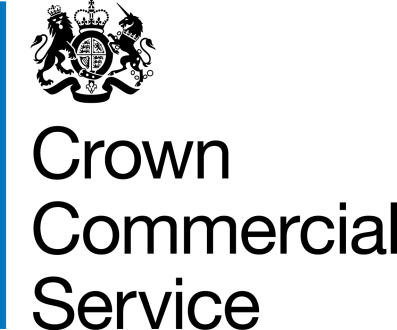 ContentsJoint Schedule 1 (Definitions)	3Joint Schedule 2 (Variation Form)	32Joint Schedule 3 (Insurance Requirements)	34Joint Schedule 4 (Commercially Sensitive Information)	38Joint Schedule 5 (Corporate Social Responsibility)	39[Joint Schedule 6 (Key Subcontractors)]	42[Joint Schedule 7 (Financial Difficulties)]	44[Joint Schedule 8 (Guarantee)]	52[Joint Schedule 9 (Minimum Standards of Reliability)]	65Joint Schedule 10 (Rectification Plan)	66Joint Schedule 11 (Processing Data)	68Joint Schedule 1 (Definitions)In each Contract, unless the context otherwise requires, capitalised expressions shall have the meanings set out in this Joint Schedule 1 (Definitions) or the relevant Schedule in which that capitalised expression appears.If a capitalised expression does not have an interpretation in this Schedule or any other Schedule, it shall, in the first instance, be interpreted in accordance with the common interpretation within the relevant market sector/industry where appropriate. Otherwise, it shall be interpreted in accordance with the dictionary meaning.In each Contract, unless the context otherwise requires:the singular includes the plural and vice versa;reference to a gender includes the other gender and the neuter;references to a person include an individual, company, body corporate, corporation, unincorporated association, firm, partnership or other legal entity or Crown Body;a reference to any Law includes a reference to that Law as amended, extended, consolidated or re-enacted from time to time;the words "including", "other", "in particular", "for example" and similar words shall not limit the generality of the preceding words and shall be construed as if they were immediately followed by the words "without limitation";references to "writing" include typing, printing, lithography, photography, display on a screen, electronic and facsimile transmission and other modes of representing or reproducing words in a visible form, and expressions referring to writing shall be construed accordingly;references to "representations" shall be construed as references to present facts, to "warranties" as references to present and future facts and to "undertakings" as references to obligations under the Contract; references to "Clauses" and "Schedules" are, unless otherwise provided, references to the clauses and schedules of the Core Terms and references in any Schedule to parts, paragraphs, annexes and tables are, unless otherwise provided, references to the parts, paragraphs, annexes and tables of the Schedule in which these references appear; references to "Paragraphs" are, unless otherwise provided, references to the paragraph of the appropriate Schedules unless otherwise provided; andreferences to a series of Clauses or Paragraphs shall be inclusive of the clause numbers specified.the headings in each Contract are for ease of reference only and shall not affect the interpretation or construction of a Contract.Where the Buyer is a Crown Body it shall be treated as contracting with the Crown as a whole.In each Contract, unless the context otherwise requires, the following words shall have the following meanings:Joint Schedule 2 (Variation Form)This form is to be used in order to change a contact in accordance with Clause 24 (Changing the Contract)This Variation must be agreed and signed by both Parties to the Contract and shall only be effective from the date it is signed by [delete as applicable: CCS / Buyer]Words and expressions in this Variation shall have the meanings given to them in the Contract. The Contract, including any previous Variations, shall remain effective and unaltered except as amended by this Variation.Signed by an authorised signatory for and on behalf of the [delete as applicable: CCS / Buyer]Signed by an authorised signatory to sign for and on behalf of the SupplierJoint Schedule 3 (Insurance Requirements)The insurance you need to haveThe Supplier shall take out and maintain, or procure the taking out and maintenance of the insurances as set out in the Annex to this Schedule, any additional insurances required under a Call-Off Contract (specified in the applicable Order Form) ("Additional Insurances") and any other insurances as may be required by applicable Law (together the “Insurances”).  The Supplier shall ensure that each of the Insurances is effective no later than: the Framework Start Date in respect of those Insurances set out in the Annex to this Schedule and those required by applicable Law; and the Call-Off Contract Effective Date in respect of the Additional Insurances.The Insurances shall be: maintained in accordance with Good Industry Practice; (so far as is reasonably practicable) on terms no less favourable than those generally available to a prudent contractor in respect of risks insured in the international insurance market from time to time;taken out and maintained with insurers of good financial standing and good repute in the international insurance market; andmaintained for at least six (6) years after the End Date.The Supplier shall ensure that the public and products liability policy contain an indemnity to principals clause under which the Relevant Authority shall be indemnified in respect of claims made against the Relevant Authority in respect of death or bodily injury or third party property damage arising out of or in connection with the Deliverables and for which the Supplier is legally liable.How to manage the insuranceWithout limiting the other provisions of this Contract, the Supplier shall:take or procure the taking of all reasonable risk management and risk control measures in relation to Deliverables as it would be reasonable to expect of a prudent contractor acting in accordance with Good Industry Practice, including the investigation and reports of relevant claims to insurers;promptly notify the insurers in writing of any relevant material fact under any Insurances of which the Supplier is or becomes aware; andhold all policies in respect of the Insurances and cause any insurance broker effecting the Insurances to hold any insurance slips and other evidence of placing cover representing any of the Insurances to which it is a party.What happens if you aren’t insuredThe Supplier shall not take any action or fail to take any action or (insofar as is reasonably within its power) permit anything to occur in relation to it which would entitle any insurer to refuse to pay any claim under any of the Insurances.Where the Supplier has failed to purchase or maintain any of the Insurances in full force and effect, the Relevant Authority may elect (but shall not be obliged) following written notice to the Supplier to purchase the relevant Insurances and recover the reasonable premium and other reasonable costs incurred in connection therewith as a debt due from the Supplier.Evidence of insurance you must provideThe Supplier shall upon the Start Date and within 15 Working Days after the renewal of each of the Insurances, provide evidence, in a form satisfactory to the Relevant Authority, that the Insurances are in force and effect and meet in full the requirements of this Schedule.Making sure you are insured to the required amountThe Supplier shall ensure that any Insurances which are stated to have a minimum limit "in the aggregate" are maintained at all times for the minimum limit of indemnity specified in this Contract and if any claims are made which do not relate to this Contract then the Supplier shall notify the Relevant Authority and provide details of its proposed solution for maintaining the minimum limit of indemnity.Cancelled InsuranceThe Supplier shall notify the Relevant Authority in writing at least five (5) Working Days prior to the cancellation, suspension, termination or non-renewal of any of the Insurances.The Supplier shall ensure that nothing is done which would entitle the relevant insurer to cancel, rescind or suspend any insurance or cover, or to treat any insurance, cover or claim as voided in whole or part.  The Supplier shall use all reasonable endeavours to notify the Relevant Authority (subject to third party confidentiality obligations) as soon as practicable when it becomes aware of any relevant fact, circumstance or matter which has caused, or is reasonably likely to provide grounds to, the relevant insurer to give notice to cancel, rescind, suspend or void any insurance, or any cover or claim under any insurance in whole or in part.Insurance claimsThe Supplier shall promptly notify to insurers any matter arising from, or in relation to, the Deliverables, or each Contract for which it may be entitled to claim under any of the Insurances.  In the event that the Relevant Authority receives a claim relating to or arising out of a Contract or the Deliverables, the Supplier shall co-operate with the Relevant Authority and assist it in dealing with such claims including without limitation providing information and documentation in a timely manner.Except where the Relevant Authority is the claimant party, the Supplier shall give the Relevant Authority notice within twenty (20) Working Days after any insurance claim in excess of 10% of the sum required to be insured pursuant to Paragraph 5.1 relating to or arising out of the provision of the Deliverables or this Contract on any of the Insurances or which, but for the application of the applicable policy excess, would be made on any of the Insurances and (if required by the Relevant Authority) full details of the incident giving rise to the claim.Where any Insurance requires payment of a premium, the Supplier shall be liable for and shall promptly pay such premium.Where any Insurance is subject to an excess or deductible below which the indemnity from insurers is excluded, the Supplier shall be liable for such excess or deductible.  The Supplier shall not be entitled to recover from the Relevant Authority any sum paid by way of excess or deductible under the Insurances whether under the terms of this Contract or otherwise.ANNEX: REQUIRED INSURANCESThe Supplier shall hold the following [standard]insurance cover from the Framework Start Date in accordance with this Schedule:public liability insurance with cover (for a single event or a series of related events and in the aggregate) of not less than five million pounds (£5,000,000); andemployers’ liability insurance with cover (for a single event or a series of related events and in the aggregate) of not less than five million pounds (£5,000,000). Joint Schedule 4 (Commercially Sensitive Information)What is the Commercially Sensitive Information?In this Schedule the Parties have sought to identify the Supplier's Confidential Information that is genuinely commercially sensitive and the disclosure of which would be the subject of an exemption under the FOIA and the EIRs. Where possible, the Parties have sought to identify when any relevant Information will cease to fall into the category of Information to which this Schedule applies in the table below and in the Order Form (which shall be deemed incorporated into the table below).Without prejudice to the Relevant Authority's obligation to disclose Information in accordance with FOIA or Clause 16 (When you can share information), the Relevant Authority will, in its sole discretion, acting reasonably, seek to apply the relevant exemption set out in the FOIA to the following Information:Joint Schedule 5 (Corporate Social Responsibility)What we expect from our SuppliersIn September 2017, HM Government published a Supplier Code of Conduct setting out the standards and behaviours expected of suppliers who work with government. (https://www.gov.uk/government/uploads/system/uploads/attachment_data/file/646497/2017-09-13_Official_Sensitive_Supplier_Code_of_Conduct_September_2017.pdf)CCS expects its suppliers and subcontractors to meet the standards set out in that Code. In addition, CCS expects its suppliers and subcontractors to comply with the standards set out in this Schedule.The Supplier acknowledges that the Buyer may have additional requirements in relation to corporate social responsibility.  The Buyer expects that the Supplier and its Subcontractors will comply with such corporate social responsibility requirements as the Buyer may notify to the Supplier from time to time.Equality and AccessibilityIn addition to legal obligations, the Supplier shall support CCS and the Buyer in fulfilling its Public Sector Equality duty under S149 of the Equality Act 2010 by ensuring that it fulfils its obligations under each Contract in a way that seeks to:eliminate discrimination, harassment or victimisation of any kind; andadvance equality of opportunity and good relations between those with a protected characteristic (age, disability, gender reassignment, pregnancy and maternity, race, religion or belief, sex, sexual orientation, and marriage and civil partnership) and those who do not share it.Modern Slavery, Child Labour and Inhumane Treatment"Modern Slavery Helpline" means the mechanism for reporting suspicion, seeking help or advice and information on the subject of modern slavery available online at https://www.modernslaveryhelpline.org/report or by telephone on 08000 121 700.The Supplier:shall not use, nor allow its Subcontractors to use forced, bonded or involuntary prison labour;shall not require any Supplier Staff or Subcontractor Staff to lodge deposits or identify papers with the Employer and shall be free to leave their employer after reasonable notice;  warrants and represents that it has not been convicted of any slavery or human tracking offenses anywhere around the world.  warrants that to the best of its knowledge it is not currently under investigation, inquiry or enforcement proceedings in relation to any allegation of slavery or human tracking offenses anywhere around the world.  shall make reasonable enquires to ensure that its officers, employees and Subcontractors have not been convicted of slavery or human tracking offenses anywhere around the world.shall have and maintain throughout the term of each Contract its own policies and procedures to ensure its compliance with the Modern Slavery Act and include in its contracts with its subcontractors anti-slavery and human trafficking provisions;shall implement due diligence procedures to ensure that there is no slavery or human trafficking in any part of its supply chain performing obligations under a Contract;shall prepare and deliver to CCS, an annual slavery and human trafficking report setting out the steps it has taken to ensure that slavery and human trafficking is not taking place in any of its supply chains or in any part of its business with its annual certification of compliance with Paragraph 3;shall not use, nor allow its employees or Subcontractors to use physical abuse or discipline, the threat of physical abuse, sexual or other harassment and verbal abuse or other forms of intimidation of its employees or Subcontractors;shall not use or allow child or slave labour to be used by its Subcontractors;shall report the discovery or suspicion of any slavery or trafficking by it or its Subcontractors to CCS, the Buyer and Modern Slavery Helpline.Income Security   The Supplier shall:ensure that that all wages and benefits paid for a standard working week meet, at a minimum, national legal standards in the country of employment;ensure that all Supplier Staff  are provided with written and understandable Information about their employment conditions in respect to wages before they enter;All workers shall be provided with written and understandable Information about their employment conditions in respect to wages before they enter  employment and about the particulars of their wages for the pay period concerned each time that they are paid;not make deductions from wages:as a disciplinary measure except where permitted by law; orwithout expressed permission of the worker concerned;record all disciplinary measures taken against Supplier Staff; andensure that Supplier Staff are engaged under a recognised employment relationship established through national law and practice.Working HoursThe Supplier shall:ensure that the working hours of Supplier Staff comply with national laws, and any collective agreements;that the working hours of Supplier Staff, excluding overtime, shall be defined by contract, and shall not exceed 48 hours per week unless the individual has agreed in writing;ensure that use of overtime used responsibly, taking into account:the extent;frequency; and hours worked; by individuals and by the Supplier Staff as a whole;The total hours worked in any seven day period shall not exceed 60 hours, except where covered by Paragraph 5.3  below.Working hours may exceed 60 hours in any seven day period only in exceptional circumstances where all of the following are met:this is allowed by national law;this is allowed by a collective agreement freely negotiated with a workers’ organisation representing a significant portion of the workforce;appropriate safeguards are taken to protect the workers’ health and safety; andthe employer can demonstrate that exceptional circumstances apply such as unexpected production peaks, accidents or emergencies.All Supplier Staff shall be provided with at least one (1) day off in every seven (7) day period or, where allowed by national law, two (2) days off in every fourteen (14) day period.SustainabilityThe supplier shall meet the applicable Government Buying Standards applicable to Deliverables which can be found online at: https://www.gov.uk/government/collections/sustainable-procurement-the-government-buying-standards-gbs[Joint Schedule 6 (Key Subcontractors)]Restrictions on certain subcontractorsThe Supplier is entitled to sub-contract its obligations under the Framework Contract to the Key Subcontractors set out in the Framework Award Form. The Supplier is entitled to sub-contract its obligations under a Call-Off Contract to Key Subcontractors listed in the Framework Award Form who are specifically nominated in the Order Form.Where during the Contract Period the Supplier wishes to enter into a new Key Sub-contract or replace a Key Subcontractor, it must obtain the prior written consent of CCS and the Buyer and the Supplier shall, at the time of requesting such consent, provide CCS and the Buyer with the information detailed in Paragraph 1.4.  The decision of CCS and the Buyer to consent or not will not be unreasonably withheld or delayed.  Where CCS consents to the appointment of a New Key Subcontractor then they will be added to section 18 of the Framework Award Form.  Where the Buyer consents to the appointment of a New Key Subcontractor then they will be added to Key Subcontractor section of the Order Form.  CCS and the Buyer may reasonably withhold their consent to the appointment of a Key Subcontractor if it considers that:the appointment of a proposed Key Subcontractor may prejudice the provision of the Deliverables or may be contrary to its interests;the proposed Key Subcontractor is unreliable and/or has not provided reliable goods and or reasonable services to its other customers; and/orthe proposed Key Subcontractor employs unfit persons.The Supplier shall provide CCS and the Buyer with the following information in respect of the proposed Key Subcontractor:the proposed Key Subcontractor’s name, registered office and company registration number;the scope/description of any Deliverables to be provided by the proposed Key Subcontractor; where the proposed Key Subcontractor is an Affiliate of the Supplier, evidence that demonstrates to the reasonable satisfaction of the CCS and the Buyer that the proposed Key Sub-Contract has been agreed on "arm’s-length" terms;for CCS, the Key Sub-Contract price expressed as a percentage of the total projected Framework Price over the Framework Contract Period; for the Buyer, the Key Sub-Contract price expressed as a percentage of the total projected Charges over the Call Off Contract Period; and(where applicable) Credit Rating Threshold (as defined in Joint Schedule 7 (Financial Distress)) of the Key Subcontractor.If requested by CCS and/or the Buyer, within ten (10) Working Days of receipt of the information provided by the Supplier pursuant to Paragraph 1.4, the Supplier shall also provide:a copy of the proposed Key Sub-Contract; and any further information reasonably requested by CCS and/or the Buyer.The Supplier shall ensure that each new or replacement Key Sub-Contract shall include: provisions which will enable the Supplier to discharge its obligations under the Contracts;a right under CRTPA for CCS and the Buyer to enforce any provisions under the Key Sub-Contract which confer a benefit upon CCS and the Buyer respectively;a provision enabling CCS and the Buyer to enforce the Key Sub-Contract as if it were the Supplier; a provision enabling the Supplier to assign, novate or otherwise transfer any of its rights and/or obligations under the Key Sub-Contract to CCS and/or the Buyer; obligations no less onerous on the Key Subcontractor than those imposed on the Supplier under the Framework Contract in respect of:the data protection requirements set out in Clause 14 (Data protection);the FOIA and other access request requirements set out in Clause 16 (When you can share information);the obligation not to embarrass CCS or the Buyer or otherwise bring CCS or the Buyer into disrepute; the keeping of records in respect of the goods and/or services being provided under the Key Sub-Contract, including the maintenance of Open Book Data; andthe conduct of audits set out in Clause 6 (Record keeping and reporting);provisions enabling the Supplier to terminate the Key Sub-Contract on notice on terms no more onerous on the Supplier than those imposed on CCS and the Buyer under Clauses 10.4 (When CCS or the Buyer can end this contract) and 10.5 (What happens if the contract ends) of this Contract; anda provision restricting the ability of the Key Subcontractor to sub-contract all or any part of the provision of the Deliverables provided to the Supplier under the Key Sub-Contract without first seeking the written consent of CCS and the Buyer. [Joint Schedule 7 (Financial Difficulties)]DefinitionsIn this Schedule, the following words shall have the following meanings and they shall supplement Joint Schedule 1 (Definitions):When this Schedule appliesThe Parties shall comply with the provisions of this Schedule in relation to the assessment of the financial standing of the Monitored Companies and the consequences of a change to that financial standing.The terms of this Schedule shall survive termination or expiry of this Contract. What happens when your credit rating changesThe Supplier warrants and represents to CCS that as at the Start Date the long term credit ratings issued for the Monitored Companies by each of the Rating Agencies are as set out in Annex 2. The Supplier shall promptly (and in any event within five (5) Working Days) notify CCS in writing if there is any downgrade in the credit rating issued by any Rating Agency for a Monitored Company.If there is any downgrade credit rating issued by any Rating Agency for either the Monitored Company the Supplier shall ensure that the Monitored Company’s auditors (as the case may be) thereafter provide CCS within 10 Working Days of the end of each Contract Year and within 10 Working Days of written request by CCS (such requests not to exceed 4 in any Contract Year) with written calculations of the quick ratio for the Monitored Company  as the case may be as at the end of each Contract Year or such other date as may be requested by CCS.  For these purposes the "quick ratio" on any date means: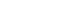 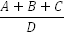 where:The Supplier shall: regularly monitor the credit ratings of each Monitored Company with the Rating Agencies; and promptly notify (or shall procure that its auditors promptly notify) CCS in writing following the occurrence of a Financial Distress Event or any fact, circumstance or matter which could cause a Financial Distress Event and in any event, ensure that such notification is made within 10 Working Days of the date on which the Supplier first becomes aware of the Financial Distress Event or the fact, circumstance or matter which could cause a Financial Distress Event.For the purposes of determining whether a Financial Distress Event the credit rating of the Monitored Company (as the case may be) shall be deemed to have dropped below the applicable Credit Rating Threshold if any of the Rating Agencies have rated the Monitored Company (as the case may be) at or below the applicable Credit Rating Threshold.What happens if there is a financial distress eventIn the event of a Financial Distress Event then, immediately upon notification of the Financial Distress Event (or if CCS becomes aware of the Financial Distress Event without notification and brings the event to the attention of the Supplier), the Supplier shall have the obligations and CCS shall have the rights and remedies as set out in Paragraphs 4.3 to 4.6.[Guidance note: delete this clause if there are no Key Subcontractors or the Key Subcontractors are not Monitored Company][In the event that a Financial Distress Event arises due to a Key Subcontractor notifying CCS that the Supplier has not satisfied any sums properly due under a specified invoice and not subject to a genuine dispute then, CCS shall not exercise any of its rights or remedies under Paragraph 4.3 without first giving the Supplier ten (10) Working Days to:rectify such late or non-payment; or demonstrate to CCS's reasonable satisfaction that there is a valid reason for late or non-payment.]The Supplier shall and shall procure that the other Monitored Companies shall:at the request of CCS meet CCS as soon as reasonably practicable (and in any event within three (3) Working Days of the initial notification (or awareness) of the Financial Distress Event) to review the effect of the Financial Distress Event on the continued performance of each Contract and delivery of the Deliverables in accordance each Call-Off Contract; andwhere CCS reasonably believes (taking into account the discussions and any representations made under Paragraph 4.3.1) that the Financial Distress Event could impact on the continued performance of each Contract and delivery of the Deliverables in accordance with each Call-Off Contract: submit to CCS for its Approval, a draft Financial Distress Service Continuity Plan as soon as reasonably practicable (and in any event, within ten (10) Working Days of the initial notification (or awareness) of the Financial Distress Event); andprovide such financial information relating to the Monitored Company as CCS may reasonably require.If CCS does not (acting reasonably) approve the draft Financial Distress Service Continuity Plan, it shall inform the Supplier of its reasons and the Supplier shall take those reasons into account in the preparation of a further draft Financial Distress Service Continuity Plan, which shall be resubmitted to CCS within five (5) Working Days of the rejection of the first or subsequent (as the case may be) drafts. This process shall be repeated until the Financial Distress Service Continuity Plan is Approved by CCS or referred to the Dispute Resolution Procedure.If CCS considers that the draft Financial Distress Service Continuity Plan is insufficiently detailed to be properly evaluated, will take too long to complete or will not remedy the relevant Financial Distress Event, then it may either agree a further time period for the development and agreement of the Financial Distress Service Continuity Plan or escalate any issues with the draft Financial Distress Service Continuity Plan using the Dispute Resolution Procedure. Following Approval of the Financial Distress Service Continuity Plan by CCS, the Supplier shall:on a regular basis (which shall not be less than Monthly), review the Financial Distress Service Continuity Plan and assess whether it remains adequate and up to date to ensure the continued performance each Contract and delivery of the Deliverables in accordance with each Call-Off Contract;where the Financial Distress Service Continuity Plan is not adequate or up to date in accordance with Paragraph 4.6.1, submit an updated Financial Distress Service Continuity Plan to CCS for its Approval, and the provisions of Paragraphs 4.5 and 4.6 shall apply to the review and Approval process for the updated Financial Distress Service Continuity Plan; and comply with the Financial Distress Service Continuity Plan (including any updated Financial Distress Service Continuity Plan).Where the Supplier reasonably believes that the relevant Financial Distress Event (or the circumstance or matter which has caused or otherwise led to it) no longer exists, it shall notify CCS and subject to the agreement of the Parties, the Supplier may be relieved of its obligations under Paragraph 4.6. CCS shall be able to share any information it receives from the Buyer in accordance with this Paragraph with any Buyer who has entered into a Call-Off Contract with the Supplier.When can CCS or the Buyer terminate for financial distress CCS shall be entitled to terminate this Contract and Buyers shall be entitled to terminate their Call-Off Contracts for material Default if: the Supplier fails to notify CCS of a Financial Distress Event in accordance with Paragraph 3.4; CCS and the Supplier fail to agree a Financial Distress Service Continuity Plan (or any updated Financial Distress Service Continuity Plan) in accordance with Paragraphs 4.3 to 4.5; and/orthe Supplier fails to comply with the terms of the Financial Distress Service Continuity Plan (or any updated Financial Distress Service Continuity Plan) in accordance with Paragraph 4.6.3.What happens If your credit rating is still goodWithout prejudice to the Supplier’s obligations and CCS’ rights and remedies under Paragraph 4, if, following the occurrence of a Financial Distress Event, the Rating Agencies review and report subsequently that the credit ratings do not drop below the relevant Credit Rating Threshold, then:the Supplier shall be relieved automatically of its obligations under Paragraphs 4.3 to 4.6; andCCS shall not be entitled to require the Supplier to provide financial information in accordance with Paragraph 4.3.2(b). ANNEX 1: RATING AGENCIES[Rating Agency 1][Rating Agency 2]ANNEX 2: CREDIT RATINGS & CREDIT RATING THRESHOLDSPart 1: Current Rating[Joint Schedule 8 (Guarantee)]DefinitionsIn this Schedule, the following words shall have the following meanings and they shall supplement Joint Schedule 1 (Definitions): Framework guaranteeWhere CCS has notified the Supplier that the award of the Framework Contract is conditional upon receipt of a valid Framework Guarantee, then on or prior to the execution of the Framework Contract, as a condition for the award of the Framework Contract, the Supplier must have delivered to CCS:an executed Framework Guarantee from a Framework Guarantor; anda certified copy extract of the board minutes and/or resolution of the Framework Guarantor approving the execution of the Framework Guarantee.If the Supplier fails to deliver the documents as required by Paragraphs 2.1.1 and 2.1.2 above within 30 days of request then CCS shall be entitled to terminate this Framework Contract without liability and the Buyer shall be entitled to terminate the Call-Off Contract without liability.Where the CCS has procured a Framework Guarantee from the Supplier pursuant to Paragraph 2.1 CCS may terminate this Framework Contract by issuing a Termination Notice to the Supplier where:the Framework Guarantor withdraws the Framework Guarantee for any reason whatsoever; the Framework Guarantor is in breach or anticipatory breach of the Framework Guarantee; an Insolvency Event occurs in respect of the Framework Guarantor;   the Framework Guarantee becomes invalid or unenforceable for any reason whatsoever; orthe Supplier fails to provide the documentation required by Paragraph 2.1 by the date so specified by the CCS; and in each case the Framework Guarantee (as applicable) is not replaced by an alternative guarantee agreement acceptable to CCS.Notwithstanding Clause 19 (Other people's rights in this contract), this Schedule (Guarantee) is intended to confer benefits on Buyers and is intended to be enforceable Buyers by virtue of the CRTPA. Call-off guaranteeWhere a Buyer has notified the Supplier that the award of the Call-Off Contract by the Buyer shall be conditional upon receipt of a valid Call-Off Guarantee, then, on or prior to the execution of the Call-Off Contract, as a condition for the award of that Call-Off Contract, the Supplier shall deliver to the Buyer: an executed Call-Off Guarantee from a Call-Off Guarantor; anda certified copy extract of the board minutes and/or resolution of the Call-Off Guarantor approving the execution of the Call-Off Guarantee.Where a Buyer has procured a Call-Off Guarantee from the Supplier under Paragraph 2.4 above, the Buyer may terminate the Call-Off Contract for Material Default where:the Call-Off Guarantor withdraws the Call-Off Guarantee for any reason whatsoever; the Call-Off Guarantor is in breach or anticipatory breach of the Call-Off Guarantee; an Insolvency Event occurs in respect of the Call-Off Guarantor; the Call-Off Guarantee becomes invalid or unenforceable for any reason whatsoever; orthe Supplier fails to provide the documentation required by Paragraph 2.1 by the date so specified by the Buyer;and in each case the Call-Off Guarantee (as applicable) is not replaced by an alternative guarantee agreement acceptable to the Buyer.Annex 1 – Form of Guarantee[Guidance Note: this is a draft form of guarantee which can be used to procure either a Framework Guarantee or a Call-Off Guarantee, and so it will need to be amended to reflect the Beneficiary’s requirements.] [Insert name of the Guarantor]- and -[Insert name of the Beneficiary]DEED OF GUARANTEEDEED OF GUARANTEETHIS DEED OF GUARANTEE is made the               day of                   20[  ]PROVIDED BY:[Insert the name of the Guarantor] [a company incorporated in England and Wales] with number [insert company no.] whose registered office is at [insert details of the Guarantor's registered office here] [OR] [a company incorporated under the laws of [insert country], registered in [insert country] with number [insert number] at [insert place of registration], whose principal office is at [insert office details] ("Guarantor")WHEREAS:(A)		The Guarantor has agreed, in consideration of the Beneficiary entering into the Guaranteed Agreement with the Supplier, to guarantee all of the Supplier's obligations under the Guaranteed Agreement.(B)		It is the intention of the Parties that this document be executed and take effect as a deed.Now in consideration of the Beneficiary entering into the Guaranteed Agreement, the Guarantor hereby agrees for the benefit of the Beneficiary as follows:DEFINITIONS AND INTERPRETATIONIn this Deed of Guarantee: unless defined elsewhere in this Deed of Guarantee or the context requires otherwise, defined terms shall have the same meaning as they have for the purposes of the Guaranteed Agreement;the words and phrases below shall have the following meanings:[Guidance Note: Insert and/or settle Definitions, including from the following list, as appropriate to either Framework Guarantee or Call-Off Guarantee]references to this Deed of Guarantee and any provisions of this Deed of Guarantee or to any other document or agreement (including to the Guaranteed Agreement) are to be construed as references to this Deed of Guarantee, those provisions or that document or agreement in force for the time being and as amended, varied, restated,  supplemented, substituted or novated from time to time;unless the context otherwise requires, words importing the singular are to include the plural and vice versa;references to a person are to be construed to include that person's assignees or transferees or successors in title, whether direct or indirect;the words "other" and "otherwise" are not to be construed as confining the meaning of any following words to the class of thing previously stated where a wider construction is possible;unless the context otherwise requires, reference to a gender includes the other gender and the neuter;unless the context otherwise requires, references to an Act of Parliament, statutory provision or statutory instrument include a reference to that Act of Parliament, statutory provision or statutory instrument as amended, extended or re-enacted from time to time and to any regulations made under it; unless the context otherwise requires, any phrase introduced by the words "including", "includes", "in particular", "for example" or similar, shall be construed as illustrative and without limitation to the generality of the related general words;references to Clauses and Schedules are, unless otherwise provided, references to Clauses of and Schedules to this Deed of Guarantee; andreferences to liability are to include any liability whether actual, contingent, present or future.GUARANTEE AND INDEMNITYThe Guarantor irrevocably and unconditionally guarantees and undertakes to the Beneficiary to procure that the Supplier duly and punctually performs all of the Guaranteed Obligations now or hereafter due, owing or incurred by the Supplier to the Beneficiary. The Guarantor irrevocably and unconditionally undertakes upon demand to pay to the Beneficiary all monies and liabilities which are now or at any time hereafter shall have become payable by the Supplier to the Beneficiary under or in connection with the Guaranteed Agreement or in respect of the Guaranteed Obligations as if it were a primary obligor.If at any time the Supplier shall fail to perform any of the Guaranteed Obligations, the Guarantor, as primary obligor, irrevocably and unconditionally undertakes to the Beneficiary that, upon first demand by the Beneficiary it shall, at the cost and expense of the Guarantor:fully, punctually and specifically perform such Guaranteed Obligations as if it were itself a direct and primary obligor to the Beneficiary in respect of the Guaranteed Obligations and liable as if the Guaranteed Agreement had been entered into directly by the Guarantor and the Beneficiary; andas a separate and independent obligation and liability, indemnify and keep the Beneficiary indemnified against all losses, damages, costs and expenses (including VAT thereon, and including, without limitation, all court costs and all legal fees on a solicitor and own client basis, together with any disbursements,) of whatever nature which may result or which such Beneficiary may suffer, incur or sustain arising in any way whatsoever out of a failure by the Supplier to perform the Guaranteed Obligations save that, subject to the other provisions of this Deed of Guarantee, this shall not be construed as imposing greater obligations or liabilities on the Guarantor than are purported to be imposed on the Supplier under the Guaranteed Agreement.  As a separate and independent obligation and liability from its obligations and liabilities under Clauses 2.1 to 2.3 above, the Guarantor as a primary obligor irrevocably and unconditionally undertakes to indemnify and keep the Beneficiary indemnified on demand against all losses, damages, costs and expenses (including VAT thereon, and including, without limitation, all legal costs and expenses), of whatever nature, whether arising under statute, contract or at common law, which such Beneficiary may suffer or incur if any obligation guaranteed by the Guarantor is or becomes unenforceable, invalid or illegal as if the obligation guaranteed had not become unenforceable, invalid or illegal provided that the Guarantor's liability shall be no greater than the Supplier's liability would have been if the obligation guaranteed had not become unenforceable, invalid or illegal.  OBLIGATION TO ENTER INTO A NEW CONTRACTIf the Guaranteed Agreement is terminated for any reason, whether by the Beneficiary or the Supplier, or if the Guaranteed Agreement is disclaimed by a liquidator of the Supplier or the obligations of the Supplier are declared to be void or voidable for any reason, then the Guarantor will, at the request of the Beneficiary enter into a contract with the Beneficiary in terms mutatis mutandis the same as the Guaranteed Agreement and the obligations of the Guarantor under such substitute agreement shall be the same as if the Guarantor had been original obligor under the Guaranteed Agreement or under an agreement entered into on the same terms and at the same time as the Guaranteed Agreement with the Beneficiary.Demands and noticesAny demand or notice served by the Beneficiary on the Guarantor under this Deed of Guarantee shall be in writing, addressed to:[Insert Address of the Guarantor in England and Wales] [Insert Facsimile Number]For the Attention of [Insert details]or such other address in England and Wales or facsimile number as the Guarantor has from time to time notified to the Beneficiary in writing in accordance with the terms of this Deed of Guarantee as being an address or facsimile number for the receipt of such demands or notices.Any notice or demand served on the Guarantor or the Beneficiary under this Deed of Guarantee shall be deemed to have been served:if delivered by hand, at the time of delivery; orif posted, at 10.00 a.m. on the second Working Day after it was put into the post; orif sent by facsimile, at the time of despatch, if despatched before 5.00 p.m. on any Working Day, and in any other case at 10.00 a.m. on the next Working Day.In proving service of a notice or demand on the Guarantor or the Beneficiary it shall be sufficient to prove that delivery was made, or that the envelope containing the notice or demand was properly addressed and posted as a prepaid first class recorded delivery letter, or that the facsimile message was properly addressed and despatched, as the case may be.Any notice purported to be served on the Beneficiary under this Deed of Guarantee shall only be valid when received in writing by the Beneficiary.BENEFICIARY'S PROTECTIONSThe Guarantor shall not be discharged or released from this Deed of Guarantee by any arrangement made between the Supplier and the Beneficiary (whether or not such arrangement is made with or without the assent of the Guarantor) or by any amendment to or termination of the Guaranteed Agreement or by any forbearance or indulgence whether as to payment, time, performance or otherwise granted by the Beneficiary in relation thereto (whether or not such amendment, termination, forbearance or indulgence is made with or without the assent of the Guarantor) or by the Beneficiary doing (or omitting to do) any other matter or thing which but for this provision might exonerate the Guarantor. This Deed of Guarantee shall be a continuing security for the Guaranteed Obligations and accordingly: it shall not be discharged, reduced or otherwise affected by any partial performance (except to the extent of such partial performance) by the Supplier of the Guaranteed Obligations  or by any omission or delay on the part of the Beneficiary in exercising its rights under this Deed of Guarantee; it shall not be affected by any dissolution, amalgamation, reconstruction, reorganisation, change in status, function, control or ownership, insolvency, liquidation, administration, appointment of a receiver, voluntary arrangement, any legal limitation or other incapacity, of the Supplier, the Beneficiary, the Guarantor or any other person;if, for any reason, any of the Guaranteed Obligations shall prove to have been or shall become void or unenforceable against the Supplier for any reason whatsoever, the Guarantor shall nevertheless be liable in respect of that purported obligation or liability as if the same were fully valid and enforceable and the Guarantor were principal debtor in respect thereof; and the rights of the Beneficiary against the Guarantor under this Deed of Guarantee are in addition to, shall not be affected by and shall not prejudice, any other security, guarantee, indemnity or other rights or remedies available to the Beneficiary.The Beneficiary shall be entitled to exercise its rights and to make demands on the Guarantor under this Deed of Guarantee as often as it wishes and the making of a demand (whether effective, partial or defective) in respect of the breach or non performance by the Supplier of any Guaranteed Obligation shall not preclude the Beneficiary from making a further demand in respect of the same or some other default in respect of the same Guaranteed Obligation.The Beneficiary shall not be obliged before taking steps to enforce this Deed of Guarantee against the Guarantor to obtain judgment against the Supplier or the Guarantor or any third party in any court, or to make or file any claim in a bankruptcy or liquidation of the Supplier or any third party, or to take any action whatsoever against the Supplier or the Guarantor or any third party or to resort to any other security or guarantee or other means of payment. No action (or inaction) by the Beneficiary in respect of any such security, guarantee or other means of payment shall prejudice or affect the liability of the Guarantor hereunder.The Beneficiary's rights under this Deed of Guarantee are cumulative and not exclusive of any rights provided by law and may be exercised from time to time and as often as the Beneficiary deems expedient.Any waiver by the Beneficiary of any terms of this Deed of Guarantee, or of any Guaranteed Obligations shall only be effective if given in writing and then only for the purpose and upon the terms and conditions, if any, on which it is given.Any release, discharge or settlement between the Guarantor and the Beneficiary shall be conditional upon no security, disposition or payment to the Beneficiary by the Guarantor or any other person being void, set aside or ordered to be refunded pursuant to any enactment or law relating to liquidation, administration or insolvency or for any other reason whatsoever and if such condition shall not be fulfilled the Beneficiary shall be entitled to enforce this Deed of Guarantee subsequently as if such release, discharge or settlement had not occurred and any such payment had not been made. The Beneficiary shall be entitled to retain this security after as well as before the payment, discharge or satisfaction of all monies, obligations and liabilities that are or may become due owing or incurred to the Beneficiary from the Guarantor for such period as the Beneficiary may determine.The Guarantor shall afford any auditor of the Beneficiary appointed under the Guaranteed Agreement access to such records and accounts at the Guarantor's premises and/or provide such records and accounts or copies of the same, as may be required and agreed with any of the Beneficiary's auditors from time to time, in order that the Auditor may identify or investigate any circumstances which may impact upon the financial stability of the Guarantor.GUARANTOR INTENTWithout prejudice to the generality of Clause 5 (Beneficiary’s protections), the Guarantor expressly confirms that it intends that this Deed of Guarantee shall extend from time to time to any (however fundamental) variation, increase, extension or addition of or to the Guaranteed Agreement and any associated fees, costs and/or expenses.RIGHTS OF SUBROGATIONThe Guarantor shall, at any time when there is any default in the performance of any of the Guaranteed Obligations by the Supplier and/or any default by the Guarantor in the performance of any of its obligations under this Deed of Guarantee, exercise any rights it may have: of subrogation and indemnity; to take the benefit of, share in or enforce any security or other guarantee or indemnity for the Supplier’s obligations; and to prove in the liquidation or insolvency of the Supplier, only in accordance with the Beneficiary’s written instructions and shall hold any amount recovered as a result of the exercise of such rights on trust for the Beneficiary and pay the same to the Beneficiary on first demand.  The Guarantor hereby acknowledges that it has not taken any security from the Supplier and agrees not to do so until Beneficiary receives all moneys payable hereunder and will hold any security taken in breach of this Clause on trust for the Beneficiary.DEFERRAL OF RIGHTSUntil all amounts which may be or become payable by the Supplier under or in connection with the Guaranteed Agreement have been irrevocably paid in full, the Guarantor agrees that, without the prior written consent of the Beneficiary, it will not:exercise any rights it may have to be indemnified by the Supplier;claim any contribution from any other guarantor of the Supplier’s obligations under the Guaranteed Agreement;take the benefit (in whole or in part and whether by way of subrogation or otherwise) of any rights of the Beneficiary under the Guaranteed Agreement or of any other guarantee or security taken pursuant to, or in connection with, the Guaranteed Agreement;demand or accept repayment in whole or in part of any indebtedness now or hereafter due from the Supplier; orclaim any set-off or counterclaim against the Supplier;If the Guarantor receives any payment or other benefit or exercises any set off or counterclaim or otherwise acts in breach of this Clause 8, anything so received and any benefit derived directly or indirectly by the Guarantor therefrom shall be held on trust for the Beneficiary and applied in or towards discharge of its obligations to the Beneficiary under this Deed of Guarantee.REPRESENTATIONS AND WARRANTIESThe Guarantor hereby represents and warrants to the Beneficiary that:the Guarantor is duly incorporated and is a validly existing company under the laws of its place of incorporation, has the capacity to sue or be sued in its own name and has power to carry on its business as now being conducted and to own its property and other assets;the Guarantor has full power and authority to execute, deliver and perform its obligations under this Deed of Guarantee and no limitation on the powers of the Guarantor will be exceeded as a result of the Guarantor entering into this Deed of Guarantee;the execution and delivery by the Guarantor of this Deed of Guarantee and the performance by the Guarantor of its obligations under this Deed of Guarantee including, without limitation entry into and performance of a contract pursuant to Clause 3) have been duly authorised by all necessary corporate action and do not contravene or conflict with:the Guarantor's memorandum and articles of association or other equivalent constitutional documents; any existing law, statute, rule or regulation or any judgment, decree or permit to which the Guarantor is subject; orthe terms of any agreement or other document to which the Guarantor is a Party or which is binding upon it or any of its assets;all governmental and other authorisations, approvals, licences and consents, required or desirable, to enable it lawfully to enter into, exercise its rights and comply with its obligations under this Deed of Guarantee, and to make this Deed of Guarantee admissible in evidence in its jurisdiction of incorporation, have been obtained or effected and are in full force and effect; andthis Deed of Guarantee is the legal valid and binding obligation of the Guarantor and is enforceable against the Guarantor in accordance with its terms.PAYMENTS AND SET-OFFAll sums payable by the Guarantor under this Deed of Guarantee shall be paid without any set-off, lien or counterclaim, deduction or withholding, howsoever arising, except for those required by law, and if any deduction or withholding must be made by law, the Guarantor will pay that additional amount which is necessary to ensure that the Beneficiary receives a net amount equal to the full amount which it would have received if the payment had been made without the deduction or withholding.The Guarantor shall pay interest on any amount due under this Deed of Guarantee at the applicable rate under the Late Payment of Commercial Debts (Interest) Act 1998, accruing on a daily basis from the due date up to the date of actual payment, whether before or after judgment.The Guarantor will reimburse the Beneficiary for all legal and other costs (including VAT) incurred by the Beneficiary in connection with the enforcement of this Deed of Guarantee.GUARANTOR'S ACKNOWLEDGEMENTThe Guarantor warrants, acknowledges and confirms to the Beneficiary that it has not entered into this Deed of Guarantee in reliance upon, nor has it been induced to enter into this Deed of Guarantee by any representation, warranty or undertaking made by or on behalf of the Beneficiary (whether express or implied and whether pursuant to statute or otherwise) which is not set out in this Deed of Guarantee.ASSIGNMENTThe Beneficiary shall be entitled to assign or transfer the benefit of this Deed of Guarantee at any time to any person without the consent of the Guarantor being required and any such assignment or transfer shall not release the Guarantor from its liability under this Guarantee.The Guarantor may not assign or transfer any of its rights and/or obligations under this Deed of Guarantee.SEVERANCEIf any provision of this Deed of Guarantee is held invalid, illegal or unenforceable for any reason by any court of competent jurisdiction, such provision shall be severed and the remainder of the provisions hereof shall continue in full force and effect as if this Deed of Guarantee had been executed with the invalid, illegal or unenforceable provision eliminated.THIRD PARTY RIGHTSOther than the Beneficiary, a person who is not a Party to this Deed of Guarantee shall have no right under the Contracts (Rights of Third Parties) Act 1999 to enforce any term of this Deed of Guarantee.  This Clause does not affect any right or remedy of any person which exists or is available otherwise than pursuant to that Act.SURVIVALThis Deed of Guarantee shall survive termination or expiry of the Guaranteed Agreement. GOVERNING LAWThis Deed of Guarantee and any non-contractual obligations arising out of or in connection with it shall be governed by and construed in all respects in accordance with English law.The Guarantor irrevocably agrees for the benefit of the Beneficiary that the courts of England shall have jurisdiction to hear and determine any suit, action or proceedings and to settle any dispute which may arise out of or in connection with this Deed of Guarantee and for such purposes hereby irrevocably submits to the jurisdiction of such courts.Nothing contained in this Clause shall limit the rights of the Beneficiary to take proceedings against the Guarantor in any other court of competent jurisdiction, nor shall the taking of any such proceedings in one or more jurisdictions preclude the taking of proceedings in any other jurisdiction, whether concurrently or not (unless precluded by applicable law).The Guarantor irrevocably waives any objection which it may have now or in the future to the courts of England being nominated for the purpose of this Clause on the ground of venue or otherwise and agrees not to claim that any such court is not a convenient or appropriate forum.[Guidance Note: Include the above provision when dealing with the appointment of English process agent by a non English incorporated Guarantor][The Guarantor hereby irrevocably designates, appoints and empowers [the Supplier] [a suitable alternative to be agreed if the Supplier's registered office is not in England or Wales] either at its registered office or on facsimile number [insert fax no.] from time to time to act as its authorised agent to receive notices, demands, service of process and any other legal summons in England and Wales for the purposes of any legal action or proceeding brought or to be brought by the Beneficiary in respect of this Deed of Guarantee. The Guarantor hereby irrevocably consents to the service of notices and demands, service of process or any other legal summons served in such way.]IN WITNESS whereof the Guarantor has caused this instrument to be executed and delivered as a Deed the day and year first before written.EXECUTED as a DEED by	[Insert name of the Guarantor] acting by [Insert/print names]DirectorDirector/Secretary[Joint Schedule 9 (Minimum Standards of Reliability)]1. Standards1.1 No Call-Off Contract with an anticipated contract value in excess of £20 million (excluding VAT) shall be awarded to the Supplier if it does not show that it meets the minimum standards of reliability as set out in the OJEU Notice (“Minimum Standards of Reliability”) at the time of the proposed award of that Call Off Contract. 1.2 CCS shall assess the Supplier’s compliance with the Minimum Standards of Reliability:	1.2.1 upon the request of any Buyer; or 	1.2.2 whenever it considers (in its absolute discretion) that it is appropriate to do so. 1.3 In the event that the Supplier does not demonstrate that it meets the Minimum Standards of Reliability in an assessment carried out pursuant to Paragraph 1.2, CCS shall so notify the Supplier (and any Buyer in writing) and the CCS reserves the right to terminate its Framework Contract for material Default under Clause 10.4 (When CCS or the Buyer can end this contract).Joint Schedule 10 (Rectification Plan)Joint Schedule 11 (Processing Data)Status of the ControllerThe Parties acknowledge that for the purposes of the Data Protection Legislation, the nature of the activity carried out by each of them in relation to their respective obligations under a Contract dictates the status of each party under the DPA. A Party may act as:“Controller” in respect of the other Party who is “Processor”;“Processor” in respect of the other Party who is “Controller”;“Joint Controller” with the other Party; “Independent Controller” of the Personal Data where there other Party is also “Controller”,in respect of certain Personal Data under a Contract and shall specify in Annex 1 (Processing Personal Data) which scenario they think shall apply in each situation. Where one Party is Controller and the other Party its Processor Where a Party is a Processor, the only Processing that it is authorised to do is listed in Annex 1 (Processing Personal Data) by the Controller. The Processor shall notify the Controller immediately if it considers that any of the Controller’s instructions infringe the Data Protection Legislation.The Processor shall provide all reasonable assistance to the Controller in the preparation of any Data Protection Impact Assessment prior to commencing any Processing.  Such assistance may, at the discretion of the Controller, include:a systematic description of the envisaged Processing and the purpose of the Processing;an assessment of the necessity and proportionality of the Processing in relation to the Services;an assessment of the risks to the rights and freedoms of Data Subjects; andthe measures envisaged to address the risks, including safeguards, security measures and mechanisms to ensure the protection of Personal Data.The Processor shall, in relation to any Personal Data Processed in connection with its obligations under the Contract:Process that Personal Data only in accordance with Annex 1 (Processing Personal Data), unless the Processor is required to do otherwise by Law. If it is so required the Processor shall notify the Controller before Processing the Personal Data unless prohibited by Law;ensure that it has in place Protective Measures, including in the case of the Supplier the measures set out in Clause 14.3 of the Core Terms, which  the Controller may reasonably reject (but failure to reject shall not amount to approval by the Controller of the adequacy of the Protective Measures) having taken account of the:nature of the data to be protected;harm that might result from a Personal Data Breach;state of technological development; andcost of implementing any measures; ensure that :the Processor Personnel do not Process Personal Data except in accordance with the Contract (and in particular Annex 1 (Processing Personal Data));it takes all reasonable steps to ensure the reliability and integrity of any Processor Personnel who have access to the Personal Data and ensure that they:are aware of and comply with the Processor’s duties under this Joint Schedule 11, and Clauses 14 (Data protection), 15 (What you must keep confidential) and 16 (When you can share information) of the Core Terms;are subject to appropriate confidentiality undertakings with the Processor or any Subprocessor;are informed of the confidential nature of the Personal Data and do not publish, disclose or divulge any of the Personal Data to any third party unless directed in writing to do so by the Controller or as otherwise permitted by the Contract; andhave undergone adequate training in the use, care, protection and handling of Personal Data; not transfer Personal Data outside of the EU unless the prior written consent of the Controller has been obtained and the following conditions are fulfilled:the Controller or the Processor has provided appropriate safeguards in relation to the transfer (whether in accordance with GDPR Article 46 or LED Article 37) as determined by the Controller;the Data Subject has enforceable rights and effective legal remedies;the Processor complies with its obligations under the Data Protection Legislation by providing an adequate level of protection to any Personal Data that is transferred (or, if it is not so bound, uses its best endeavours to assist the Controller in meeting its obligations); andthe Processor complies with any reasonable instructions notified to it in advance by the Controller with respect to the Processing of the Personal Data; andat the written direction of the Controller, delete or return Personal Data (and any copies of it) to the Controller on termination of the Contract unless the Processor is required by Law to retain the Personal Data.Subject to paragraph 7 of this Joint Schedule 11, the Processor  shall notify the Controller immediately if in relation to it Processing Personal Data under or in connection with the Contract it:receives a Data Subject Access Request (or purported Data Subject Access Request);receives a request to rectify, block or erase any Personal Data; receives any other request, complaint or communication relating to either Party's obligations under the Data Protection Legislation; receives any communication from the Information Commissioner or any other regulatory authority in connection with Personal Data Processed under the Contract; receives a request from any third Party for disclosure of Personal Data where compliance with such request is required or purported to be required by Law; orbecomes aware of a Personal Data Breach.The Processor’s obligation to notify under paragraph 6 of this Joint Schedule 11 shall include the provision of further information to the Controller, as details become available. Taking into account the nature of the Processing, the Processor shall provide the Controller with assistance in relation to either Party's obligations under Data Protection Legislation and any complaint, communication or request made under paragraph 6 of this Joint Schedule 11 (and insofar as possible within the timescales reasonably required by the Controller) including by immediately providing:the Controller with full details and copies of the complaint, communication or request;such assistance as is reasonably requested by the Controller to enable it to comply with a Data Subject Access Request within the relevant timescales set out in the Data Protection Legislation; the Controller, at its request, with any Personal Data it holds in relation to a Data Subject; assistance as requested by the Controller following any Personal Data Breach;  and/orassistance as requested by the Controller with respect to any request from the Information Commissioner’s Office, or any consultation by the Controller with the Information Commissioner's Office.The Processor shall maintain complete and accurate records and information to demonstrate its compliance with this Joint Schedule 11. This requirement does not apply where the Processor employs fewer than 250 staff, unless:the Controller determines that the Processing is not occasional;the Controller determines the Processing includes special categories of data as referred to in Article 9(1) of the GDPR or Personal Data relating to criminal convictions and offences referred to in Article 10 of the GDPR; orthe Controller determines that the Processing is likely to result in a risk to the rights and freedoms of Data Subjects.The Processor shall allow for audits of its Data Processing activity by the Controller or the Controller’s designated auditor.The Parties shall designate a Data Protection Officer if required by the Data Protection Legislation. Before allowing any Subprocessor to Process any Personal Data related to the Contract, the Processor must:notify the Controller in writing of the intended Subprocessor and Processing;obtain the written consent of the Controller; enter into a written agreement with the Subprocessor which give effect to the terms set out in this Joint Schedule 11 such that they apply to the Subprocessor; andprovide the Controller with such information regarding the Subprocessor as the Controller may reasonably require.The Processor shall remain fully liable for all acts or omissions of any of its Subprocessors.The Relevant Authority may, at any time on not less than 30 Working Days’ notice, revise this Joint Schedule 11 by replacing it with any applicable controller to processor standard clauses or similar terms forming part of an applicable certification scheme (which shall apply when incorporated by attachment to the Contract).The Parties agree to take account of any guidance issued by the Information Commissioner’s Office. The Relevant Authority may on not less than 30 Working Days’ notice to the Supplier amend the Contract to ensure that it complies with any guidance issued by the Information Commissioner’s Office. Where the Parties are Joint Controllers of Personal Data In the event that the Parties are Joint Controllers in respect of Personal Data under the Contract, the Parties shall implement paragraphs that are necessary to comply with GDPR Article 26 based on the terms set out in Annex 2 to this Joint Schedule 11 (Processing Data). Independent Controllers of Personal Data With respect to Personal Data provided by one Party to another Party for which each Party acts as Controller but which is not under the Joint Control of the Parties, each Party undertakes to comply with the applicable Data Protection Legislation in respect of their Processing of such Personal Data as Controller.Each Party shall Process the Personal Data in compliance with its obligations under the Data Protection Legislation and not do anything to cause the other Party to be in breach of it. Where a Party has provided Personal Data to the other Party in accordance with paragraph 7 of this Joint Schedule 11 above, the recipient of the Personal Data will provide all such relevant documents and information relating to its data protection policies and procedures as the other Party may reasonably require.The Parties shall be responsible for their own compliance with Articles 13 and 14 GDPR in respect of the Processing of Personal Data for the purposes of the Contract. The Parties shall only provide Personal Data to each other:to the extent necessary to perform their respective obligations under the Contract;in compliance with the Data Protection Legislation (including by ensuring all required data privacy information has been given to affected Data Subjects to meet the requirements of Articles 13 and 14 of the GDPR); andwhere it has recorded it in Annex 1 (Processing Personal Data).	Taking into account the state of the art, the costs of implementation and the nature, scope, context and purposes of Processing as well as the risk of varying likelihood and severity for the rights and freedoms of natural persons, each Party shall, with respect to its Processing of Personal Data as Independent Controller, implement and maintain appropriate technical and organisational measures to ensure a level of security appropriate to that risk, including, as appropriate, the measures referred to in Article 32(1)(a), (b), (c) and (d) of the GDPR, and the measures shall, at a minimum, comply with the requirements of the Data Protection Legislation, including Article 32 of the GDPR.A Party Processing Personal Data for the purposes of the Contract shall maintain a record of its Processing activities in accordance with Article 30 GDPR and shall make the record available to the other Party upon reasonable request.Where a Party receives a request by any Data Subject to exercise any of their rights under the Data Protection Legislation in relation to the Personal Data provided to it by the other Party pursuant to the Contract (“Request Recipient”):the other Party shall provide any information and/or assistance as reasonably requested by the Request Recipient to help it respond to the request or correspondence, at the cost of the Request Recipient; orwhere the request or correspondence is directed to the other Party and/or relates to that other Party's Processing of the Personal Data, the Request Recipient  will:promptly, and in any event within five (5) Working Days of receipt of the request or correspondence, inform the other Party that it has received the same and shall forward such request or correspondence to the other Party; andprovide any information and/or assistance as reasonably requested by the other Party to help it respond to the request or correspondence in the timeframes specified by Data Protection Legislation.Each Party shall promptly notify the other Party upon it becoming aware of any Personal Data Breach relating to Personal Data provided by the other Party pursuant to the Contract and shall: do all such things as reasonably necessary to assist the other Party in mitigating the effects of the Personal Data Breach; implement any measures necessary to restore the security of any compromised Personal Data; work with the other Party to make any required notifications to the Information Commissioner’s Office and affected Data Subjects in accordance with the Data Protection Legislation (including the timeframes set out therein); andnot do anything which may damage the reputation of the other Party or that Party's relationship with the relevant Data Subjects, save as required by Law. Personal Data provided by one Party to the other Party may be used exclusively to exercise rights and obligations under the Contract as specified in Annex 1 (Processing Personal Data). 	Personal Data shall not be retained or processed for longer than is necessary to perform each Party’s respective obligations under the Contract which is specified in Annex 1 (Processing Personal Data). Notwithstanding the general application of paragraphs 2 to 15 of this Joint Schedule 11 to Personal Data, where the Supplier is required to exercise its regulatory and/or legal obligations in respect of Personal Data, it shall act as an Independent Controller of Personal Data in accordance with paragraphs 16 to 27 of this Joint Schedule 11.Annex 1 - Processing Personal DataThis Annex shall be completed by the Controller, who may take account of the view of the Processors, however the final decision as to the content of this Annex shall be with the Relevant Authority at its absolute discretion.  The contact details of the Relevant Authority’s Data Protection Officer are: [Insert Contact details]The contact details of the Supplier’s Data Protection Officer are: [Insert Contact details]The Processor shall comply with any further written instructions with respect to Processing by the Controller.Any such further instructions shall be incorporated into this Annex.Annex 2 - Joint Controller Agreement1. Joint Controller Status and Allocation of Responsibilities 1.1	With respect to Personal Data under Joint Control of the Parties, the Parties envisage that they shall each be a Data Controller in respect of that Personal Data in accordance with the terms of this Annex 2 (Joint Controller Agreement) in replacement of paragraphs 2-15 of Joint Schedule 11 (Where one Party is Controller and the other Party is Processor) and paragraphs 7-27 of Joint Schedule 11 (Independent Controllers of Personal Data). Accordingly, the Parties each undertake to comply with the applicable Data Protection Legislation in respect of their Processing of such Personal Data as Data Controllers. 1.2 The Parties agree that the [Supplier/Relevant Authority]: (a)	is the exclusive point of contact for Data Subjects and is responsible for all steps necessary to comply with the GDPR regarding the exercise by Data Subjects of their rights under the GDPR;(b) 	shall direct Data Subjects to its Data Protection Officer or suitable alternative in connection with the exercise of their rights as Data Subjects and for any enquiries concerning their Personal Data or privacy;(c)	is solely responsible for the Parties’ compliance with all duties to provide information to Data Subjects under Articles 13 and 14 of the GDPR;(d)	is responsible for obtaining the informed consent of Data Subjects, in accordance with the GDPR, for Processing in connection with the Services where consent is the relevant legal basis for that Processing; and(e)	shall make available to Data Subjects the essence of this Annex (and notify them of any changes to it) concerning the allocation of responsibilities as Joint Controller and its role as exclusive point of contact, the Parties having used their best endeavours to agree the terms of that essence. This must be outlined in the [Supplier’s/Relevant Authority’s] privacy policy (which must be readily available by hyperlink or otherwise on all of its public facing services and marketing).1.3 Notwithstanding the terms of clause 1.2, the Parties acknowledge that a Data Subject has the right to exercise their legal rights under the Data Protection Legislation as against the relevant Party as Controller.Undertakings of both PartiesThe Supplier and the Relevant Authority each undertake that they shall: (a)	report to the other Party every on request on:(i)	the volume of Data Subject Access Request (or purported Data Subject  Access Requests) from Data Subjects (or third parties on their behalf);(ii)	the volume of requests from Data Subjects (or third parties on their behalf) to rectify, block or erase any Personal Data; (iii)	any other requests, complaints or communications from Data Subjects (or third parties on their behalf) relating to the other Party’s obligations under applicable Data Protection Legislation;(iv)	any communications from the Information Commissioner or any other regulatory authority in connection with Personal Data; and(v)	any requests from any third party for disclosure of Personal Data where compliance with such request is required or purported to be required by Law, that it has received in relation to the subject matter of the Contract during that period; (b)	notify each other immediately if it receives any request, complaint or communication made as referred to in Clauses 2.1(a)(i) to (v); (c)	provide the other Party with full cooperation and assistance in relation to any request, complaint or communication made as referred to in Clauses 2.1(a)(iii) to (v) to enable the other Party to comply with the relevant timescales set out in the Data Protection Legislation;(d) 	not disclose or transfer the Personal Data to any third party unless necessary for the provision of the Services and, for any disclosure or transfer of Personal Data to any third party, (save where such disclosure or transfer is specifically authorised under the Contract or is required by Law) ensure consent has been obtained from the Data Subject prior to disclosing or transferring the Personal Data to the third party. For the avoidance of doubt, the third party to which Personal Data is transferred must be subject to equivalent obligations which are no less onerous than those set out in this Annex;(e)	request from the Data Subject only the minimum information necessary to provide the Services and treat such extracted information as Confidential Information;(f)	ensure that at all times it has in place appropriate Protective Measures to guard against unauthorised or unlawful Processing of the Personal Data and/or accidental loss, destruction or damage to the Personal Data and unauthorised or unlawful disclosure of or access to the Personal Data;(g)	take all reasonable steps to ensure the reliability and integrity of any of its Personnel who have access to the Personal Data and ensure that its Personnel:(i)	are aware of and comply with their duties under this Annex 2 (Joint Controller Agreement) and those in respect of Confidential Information (ii)	are informed of the confidential nature of the Personal Data, are subject to appropriate obligations of confidentiality and do not publish, disclose or divulge any of the Personal Data to any third party where the that Party would not be permitted to do so; (iii)	have undergone adequate training in the use, care, protection and handling of personal data as required by the applicable Data Protection Legislation;(h)	ensure that it has in place Protective Measures as appropriate to protect against a Personal Data Breach having taken account of the:(i)    nature of the data to be protected;(i)   harm that might result from a Personal Data Breach;(iii)   state of technological development; and(iv)   cost of implementing any measures;(i)  	ensure that it has the capability (whether technological or otherwise), to the extent required by Data Protection Legislation, to provide or correct or delete at the request of a Data Subject all the Personal Data relating to that Data Subject that it holds; and(j)  	ensure that it notifies the other Party as soon as it becomes aware of a Personal Data Breach. 2.2 	Each Joint Controller shall use its reasonable endeavours to assist the other Controller to comply with any obligations under applicable Data Protection Legislation and shall not perform its obligations under this Annex in such a way as to cause the other Joint Controller to breach any of its obligations under applicable Data Protection Legislation to the extent it is aware, or ought reasonably to have been aware, that the same would be a breach of such obligations3. Data Protection Breach3.1 Without prejudice to Clause 3.2, each Party shall notify the other Party promptly and without undue delay, and in any event within 48 hours, upon becoming aware of any Personal Data Breach or circumstances that are likely to give rise to a Personal Data Breach, providing the Relevant Authority and its advisors with:(a) sufficient information and in a timescale which allows the other Party to meet any obligations to report a Personal Data Breach under the Data Protection Legislation;(b) all reasonable assistance, including:co-operation with the other Party and the Information Commissioner investigating the Personal Data Breach and its cause, containing and recovering the compromised Personal Data and compliance with the applicable guidance;co-operation with the other Party including taking such reasonable steps as are directed by the Relevant Authority to assist in the investigation, mitigation and remediation of a Personal Data Breach;co-ordination with the other Party regarding the management of public relations and public statements relating to the Personal Data Breach; and/orproviding the other Party and to the extent instructed by the other Party to do so, and/or the Information Commissioner investigating the Personal Data Breach, with complete information relating to the Personal Data Breach, including, without limitation, the information set out in Clause 3.2.3.2 Each Party shall take all steps to restore, re-constitute and/or reconstruct any Personal Data where it has  lost, damaged, destroyed, altered or corrupted as a result of a Personal Data Breach as it was  that Party’s own data at its own cost with all possible speed and shall provide the other Party with all reasonable assistance in respect of any such Personal Data Breach, including providing the other Party, as soon as possible and within 48 hours of the Personal Data Breach relating to the Personal Data Breach, in particular:(a) the nature of the Personal Data Breach; (b) the nature of Personal Data affected;(c) the categories and number of Data Subjects concerned;(d) the name and contact details of the Supplier’s Data Protection Officer or other relevant contact from whom more information may be obtained;(e) measures taken or proposed to be taken to address the Personal Data Breach; and(f) describe the likely consequences of the Personal Data Breach.4. Audit4.1  The Supplier shall permit:	the Relevant Authority, or a third-party auditor acting under the Relevant Authority’s direction, to conduct, at the Relevant Authority’s cost, data privacy and security audits, assessments and inspections concerning the Supplier’s data security and privacy procedures relating to Personal Data, its compliance with this Annex 2 and the Data Protection Legislation; and/orthe Relevant Authority, or a third-party auditor acting under the Relevant Authority’s direction, access to premises at which the Personal Data is accessible or at which it is able to inspect any relevant records, including the record maintained under Article 30 GDPR by the Supplier so far as relevant to the Contract, and procedures, including premises under the control of any third party appointed by the Supplier to assist in the provision of the Services. 4.2 The Relevant Authority may, in its sole discretion, require the Supplier to provide evidence of the Supplier’s compliance with Clause 4.1 in lieu of conducting such an audit, assessment or inspection.5. Impact Assessments5.1 The Parties shall:	provide all reasonable assistance to each other to prepare any Data Protection Impact Assessment as may be required (including provision of detailed information and assessments in relation to Processing operations, risks and measures); andmaintain full and complete records of all Processing carried out in respect of the Personal Data in connection with the Contract, in accordance with the terms of Article 30 GDPR.6. ICO GuidanceThe Parties agree to take account of any guidance issued by the Information Commissioner and/or any relevant Central Government Body. The Relevant Authority may on not less than thirty (30) Working Days’ notice to the Supplier amend the Contract to ensure that it complies with any guidance issued by the Information Commissioner and/or any relevant Central Government Body.7. Liabilities for Data Protection Breach[Guidance: This clause represents a risk share, you may wish to reconsider the apportionment of liability and whether recoverability of losses are likely to be hindered by the contractual limitation of liability provisions] 7.1 If financial penalties are imposed by the Information Commissioner on either the Relevant Authority or the Supplier for a Personal Data Breach ("Financial Penalties") then the following shall occur:if in the view of the Information Commissioner, the Relevant Authority is responsible for the Personal Data Breach, in that it is caused as a result of the actions or inaction of the Relevant Authority, its employees, agents, contractors (other than the Supplier) or systems and procedures controlled by the Relevant Authority, then the Relevant Authority shall be responsible for the payment of such Financial Penalties. In this case, the Relevant Authority will conduct an internal audit and engage at its reasonable cost when necessary, an independent third party to conduct an audit of any such Personal Data Breach. The Supplier shall provide to the Relevant Authority and its third party investigators and auditors, on request and at the Supplier's reasonable cost, full cooperation and access to conduct a thorough audit of such Personal Data Breach; if in the view of the Information Commissioner, the Supplier is responsible for the Personal Data Breach, in that it is not a Personal Data Breach that the Relevant Authority is responsible for, then the Supplier shall be responsible for the payment of these Financial Penalties. The Supplier will provide to the Relevant Authority and its auditors, on request and at the Supplier’s sole cost, full cooperation and access to conduct a thorough audit of such Personal Data Breach; orif no view as to responsibility is expressed by the Information Commissioner, then the Relevant Authority and the Supplier shall work together to investigate the relevant Personal Data Breach and allocate responsibility for any Financial Penalties as outlined above, or by agreement to split any financial penalties equally if no responsibility for the Personal Data Breach can be apportioned. In the event that the Parties do not agree such apportionment then such Dispute shall be referred to the Dispute Resolution Procedure set out in Clause 34 of the Core Terms (Resolving disputes). 7.2 If either the Relevant Authority or the Supplier is the defendant in a legal claim brought before a court of competent jurisdiction (“Court”) by a third party in respect of a Personal Data Breach, then unless the Parties otherwise agree, the Party that is determined by the final decision of the court to be responsible for the Personal Data Breach shall be liable for the losses arising from such Personal Data Breach. Where both Parties are liable, the liability will be apportioned between the Parties in accordance with the decision of the Court.  7.3 In respect of any losses, cost claims or expenses incurred by either Party as a result of a Personal Data Breach (the “Claim Losses”):if the Relevant Authority is responsible for the relevant Personal Data Breach, then the Relevant Authority shall be responsible for the Claim Losses;if the Supplier is responsible for the relevant Personal Data Breach, then the Supplier shall be responsible for the Claim Losses: andif responsibility for the relevant Personal Data Breach is unclear, then the Relevant Authority and the Supplier shall be responsible for the Claim Losses equally. 7.4 Nothing in either clause 7.2 or clause 7.3 shall preclude the Relevant Authority and the Supplier reaching any other agreement, including by way of compromise with a third party complainant or claimant, as to the apportionment of financial responsibility for any Claim Losses as a result of a Personal Data Breach, having regard to all the circumstances of the Personal Data Breach and the legal and financial obligations of the Relevant Authority.8. TerminationIf the Supplier is in material Default under any of its obligations under this Annex 2 (Joint Controller Agreement), the Relevant Authority shall be entitled to terminate the Contract by issuing a Termination Notice to the Supplier in accordance with Clause 10 of the Core Terms (Ending the contract).9. Sub-Processing10.1 In respect of any Processing of Personal Data performed by a third party on behalf of a Party, that Party shall:(a) carry out adequate due diligence on such third party to ensure that it is capable of providing the level of protection for the Personal Data as is required by the Contract, and  provide evidence of such due diligence to the  other Party where reasonably requested; and(b) ensure that a suitable agreement is in place with the third party as required under applicable Data Protection Legislation.10. Data RetentionThe Parties agree to erase Personal Data from any computers, storage devices and storage media that are to be retained as soon as practicable after it has ceased to be necessary for them to retain such Personal Data under applicable Data Protection Legislation and their privacy policy (save to the extent (and for the limited period) that such information needs to be retained by the a Party for statutory compliance purposes or as otherwise required by the Contract), and taking all further actions as may be necessary to ensure its compliance with Data Protection Legislation and its privacy policy. "Accreditation Body"an organisation or trade body which has been approved by CCS and the Department for Education to assure Suppliers to this Framework Agreement have all the relevant measures and processes in place to adhere to the pre-employment check and safeguarding requirements of this Framework Agreement as per Framework Schedule 1 Specification"Achieve"in respect of a Test, to successfully pass such Test without any Test Issues and in respect of a Milestone, the issue of a Satisfaction Certificate in respect of that Milestone and "Achieved", "Achieving" and "Achievement" shall be construed accordingly;"Additional Insurances"insurance requirements relating to a Call-Off Contract specified in the Order Form additional to those outlined in Joint Schedule 3 (Insurance Requirements); "Admin Fee”means the costs incurred by CCS in dealing with MI Failures calculated in accordance with the tariff of administration charges published by the CCS on: http://CCS.cabinetoffice.gov.uk/i-am-supplier/management-information/admin-fees;"Affected Party"the party seeking to claim relief in respect of a Force Majeure Event;"Affiliates"in relation to a body corporate, any other entity which directly or indirectly Controls, is Controlled by, or is under direct or indirect common Control of that body corporate from time to time;“Agency Selection Tool”means the tool which contains all Supplier branch/office details and enables buyers to reduce the number of framework Suppliers to those with a branch/office within close proximity to the school using post code data. Schools will be responsible for setting the distance in which the Supplier must have a branch/office. The Agency Selection Tool will list these Suppliers with the lowest mark-up ranked first to support the Direct Award procedure“Annex”extra information which supports a Schedule;"Approval"the prior written consent of the Buyer and "Approve" and "Approved" shall be construed accordingly;“Assignment”an assignment established pursuant to a Requisition under which a Worker sourced by a Buyer or a Buyer Authorised User via this Framework Agreement provides their Services"Audit"the Relevant Authority’s right to: verify the accuracy of the Charges and any other amounts payable by a Buyer under a Call-Off Contract (including proposed or actual variations to them in accordance with the Contract); verify the costs of the Supplier (including the costs of all Subcontractors and any third party suppliers) in connection with the provision of the Services;verify the Open Book Data;verify the Supplier’s and each Subcontractor’s compliance with the applicable Law;identify or investigate actual or suspected breach of Clauses 27 to 33 and/or Joint Schedule 5 (Corporate Social Responsibility), impropriety or accounting mistakes or any breach or threatened breach of security and in these circumstances the Relevant Authority shall have no obligation to inform the Supplier of the purpose or objective of its investigations;identify or investigate any circumstances which may impact upon the financial stability of the Supplier, any Guarantor, and/or any Subcontractors or their ability to provide the Deliverables;obtain such information as is necessary to fulfil the Relevant Authority’s obligations to supply information for parliamentary, ministerial, judicial or administrative purposes including the supply of information to the Comptroller and Auditor General;review any books of account and the internal contract management accounts kept by the Supplier in connection with each Contract;carry out the Relevant Authority’s internal and statutory audits and to prepare, examine and/or certify the Relevant Authority's annual and interim reports and accounts;enable the National Audit Office to carry out an examination pursuant to Section 6(1) of the National Audit Act 1983 of the economy, efficiency and effectiveness with which the Relevant Authority has used its resources;verify the accuracy and completeness of any Management Information delivered or required by the Framework Contract;"Auditor"the Buyer’s internal and external auditors;the Buyer’s statutory or regulatory auditors;the Comptroller and Auditor General, their staff and/or any appointed representatives of the National Audit Office;HM Treasury or the Cabinet Office;any party formally appointed by the Buyer to carry out audit or similar review functions; andsuccessors or assigns of any of the above;"Authority"   CCS and each Buyer;"Authority Cause"any breach of the obligations of the Relevant Authority or any other default, act, omission, negligence or statement of the Relevant Authority, of its employees, servants, agents in connection with or in relation to the subject-matter of the Contract and in respect of which the Relevant Authority is liable to the Supplier;"BACS"the Bankers’ Automated Clearing Services, which is a scheme for the electronic processing of financial transactions within the United Kingdom;"Beneficiary"a Party having (or claiming to have) the benefit of an indemnity under this Contract;"Buyer"the relevant public sector purchaser identified as such in the Order Form;"Buyer Assets"the Buyer’s infrastructure, data, software, materials, assets, equipment or other property owned by and/or licensed or leased to the Buyer and which is or may be used in connection with the provision of the Deliverables which remain the property of the Buyer throughout the term of the Contract;"Buyer Authorised Representative"the representative appointed by the Buyer from time to time in relation to the Call-Off Contract initially identified in the Order Form;"Buyer Premises"premises owned, controlled or occupied by the Buyer which are made available for use by the Supplier or its Subcontractors for the provision of the Deliverables (or any of them);"Call-Off Contract"the contract between the Buyer and the Supplier (entered into pursuant to the provisions of the Framework Contract), which consists of the terms set out and referred to in the Order Form;"Call-Off Contract Period"the Contract Period in respect of the Call-Off Contract;"Call-Off Expiry Date"the date of the end of a Call-Off Contract as stated in the Order Form;"Call-Off Incorporated Terms"the contractual terms applicable to the Call-Off Contract specified under the relevant heading in the Order Form;"Call-Off Initial Period"the Initial Period of a Call-Off Contract specified in the Order Form;"Call-Off Optional Extension Period"such period or periods beyond which the Call-Off Initial Period may be extended up to a maximum of the number of years in total specified in the Order Form;"Call-Off Procedure"the process for awarding a Call-Off Contract pursuant to Clause 2 (How the contract works) and Framework Schedule 7 (Call-Off Procedure and Award Criteria);"Call-Off Special Terms"any additional terms and conditions specified in the Order Form incorporated into the applicable Call-Off Contract; "Call-Off Start Date"the date of start of a Call-Off Contract as stated in the Order Form;"Call-Off Tender"the tender submitted by the Supplier in response to the Buyer’s Statement of Requirements following a Further Competition Procedure and set out at Call-Off Schedule 4 (Call-Off Tender);"CCS"the Minister for the Cabinet Office as represented by Crown Commercial Service, which is an executive agency and operates as a trading fund of the Cabinet Office, whose offices are located at 9th Floor, The Capital, Old Hall Street, Liverpool L3 9PP;"CCS Authorised Representative"the representative appointed by CCS from time to time in relation to the Framework Contract initially identified in the Framework Award Form;"Central Government Body"a body listed in one of the following sub-categories of the Central Government classification of the Public Sector Classification Guide, as published and amended from time to time by the Office for National Statistics:Government Department;Non-Departmental Public Body or Assembly Sponsored Public Body (advisory, executive, or tribunal);Non-Ministerial Department; orExecutive Agency;"Change in Law"any change in Law which impacts on the supply of the Deliverables and performance of the Contract which comes into force after the Start Date; "Change of Control"a change of control within the meaning of Section 450 of the Corporation Tax Act 2010;"Charges"the prices (exclusive of any applicable VAT), payable to the Supplier by the Buyer under the Call-Off Contract, as set out in the Order Form, for the full and proper performance by the Supplier of its obligations under the Call-Off Contract less any Deductions;"Claim"any claim which it appears that a Beneficiary is, or may become, entitled to indemnification under this Contract;“College”means further education colleges and sixth-form colleges as established under the Further and Higher Education Act 1992 and institutions designated as being within the further education sector.[1] It relates to their responsibilities towards children who are receiving education or training at the college. It excludes 16-19 academies and free schools (which are required to comply with relevant safeguarding legislation by virtue of their funding agreement)."Commercially Sensitive Information"the Confidential Information listed in the Framework Award Form or Order Form (if any) comprising of commercially sensitive information relating to the Supplier, its IPR or its business or which the Supplier has indicated to the Authority that, if disclosed by the Authority, would cause the Supplier significant commercial disadvantage or material financial loss;"Comparable Supply"the supply of Deliverables to another Buyer of the Supplier that are the same or similar to the Deliverables;"Compliance Officer"the person(s) appointed by the Supplier who is responsible for ensuring that the Supplier complies with its legal obligations;"Confidential Information"means any information, however it is conveyed, that relates to the business, affairs, developments, trade secrets, Know-How, personnel and suppliers of CCS, the Buyer or the Supplier, including IPRs, together with information derived from the above, and any other information clearly designated as being confidential (whether or not it is marked as "confidential") or which ought reasonably to be considered to be confidential;"Conflict of Interest"a conflict between the financial or personal duties of the Supplier or the Supplier Staff and the duties owed to CCS or any Buyer under a Contract, in the reasonable opinion of the Buyer or CCS;“Continuing Professional Development”Continuing Professional Development is the term used to describe the learning activities Workers undertake to develop and enhance their abilities"Contract"either the Framework Contract or the Call-Off Contract, as the context requires;"Contract Period"the term of either a Framework Contract or Call-Off Contract from the earlier of the:applicable Start Date; orthe Effective Dateuntil the applicable End Date; "Contract Value"the higher of the actual or expected total Charges paid or payable under a Contract where all obligations are met by the Supplier;"Contract Year"a consecutive period of twelve (12) Months commencing on the Start Date or each anniversary thereof;"Control"control in either of the senses defined in sections 450 and 1124 of the Corporation Tax Act 2010 and "Controlled" shall be construed accordingly;“Controller”has the meaning given to it in the GDPR;“Core Terms”CCS’ standard terms and conditions for common goods and services which govern how Supplier must interact with CCS and Buyers under Framework Contracts and Call-Off Contracts;"Costs"the following costs (without double recovery) to the extent that they are reasonably and properly incurred by the Supplier in providing the Deliverables:the cost to the Supplier or the Key Subcontractor (as the context requires), calculated per Man Day, of engaging the Supplier Staff, including:base salary paid to the Supplier Staff;employer’s National Insurance contributions;pension contributions;car allowances; any other contractual employment benefits;staff training;work place accommodation;work place IT equipment and tools reasonably necessary to provide the Deliverables (but not including items included within limb (b) below); andreasonable recruitment costs, as agreed with the Buyer; costs incurred in respect of Supplier Assets which would be treated as capital costs according to generally accepted accounting principles within the UK, which shall include the cost to be charged in respect of Supplier Assets by the Supplier to the Buyer or (to the extent that risk and title in any Supplier Asset is not held by the Supplier) any cost actually incurred by the Supplier in respect of those Supplier Assets;operational costs which are not included within (a) or (b) above, to the extent that such costs are necessary and properly incurred by the Supplier in the provision of the Deliverables;Reimbursable Expenses to the extent these have been specified as allowable in the Order Form and are incurred in delivering any Deliverables;	but excluding:Overhead;financing or similar costs;maintenance and support costs to the extent that these relate to maintenance and/or support Deliverables provided beyond the Call-Off Contract Period whether in relation to Supplier Assets or otherwise;taxation;fines and penalties;amounts payable under Call-Off Schedule 16 (Benchmarking) where such Schedule is used; andnon-cash items (including depreciation, amortisation, impairments and movements in provisions);"Crown Body"the government of the United Kingdom (including the Northern Ireland Assembly and Executive Committee, the Scottish Executive and the National Assembly for Wales), including, but not limited to, government ministers and government departments and particular bodies, persons, commissions or agencies from time to time carrying out functions on its behalf;"CRTPA"the Contract Rights of Third Parties Act 1999;“Customer Service Function”the provision by the Supplier of personnel to provide support and assistance to Buyers and Buyers Authorised Users when using the Services"Data Protection Legislation"(i) the GDPR, the LED and any applicable national implementing Laws as amended from time to time (ii) the Data Protection Act 2018 [subject to Royal Assent] to the extent that it relates to processing of personal data and privacy; (iiii) all applicable Law about the processing of personal data and privacy;“Data Protection Impact Assessmentan assessment by the Controller of the impact of the envisaged processing on the protection of Personal Data;"Data Protection Officer"has the meaning given to it in the GDPR;"Data Subject"has the meaning given to it in the GDPR“Data Loss Event”any event that results, or may result, in unauthorised access to Personal Data held by the Supplier under this Contract, and/or actual or potential loss and/or destruction of Personal Data in breach of this Contract, including any Personal Data Breach;"Data Subject Access Request"a request made by, or on behalf of, a Data Subject in accordance with rights granted pursuant to the Data Protection Legislation to access their Personal Data;"Deductions"all Service Credits, Delay Payments (if applicable), or any other deduction which the Buyer is paid or is payable to the Buyer under a Call-Off Contract;"Default"any breach of the obligations of the Supplier (including abandonment of a Contract in breach of its terms) or any other default (including material default), act, omission, negligence or statement of the Supplier, of its Subcontractors or any Supplier Staff howsoever arising in connection with or in relation to the subject-matter of a Contract and in respect of which the Supplier is liable to the Relevant Authority;"Default Management Charge"has the meaning given to it in Paragraph 7.1.1 of Framework Schedule 5 (Framework Management);"Delay Payments"the amounts (if any) payable by the Supplier to the Buyer in respect of a delay in respect of a Milestone as specified in the Mobilisation Plan;"Deliverables"Goods and/or Services that may be ordered under the Contract including the Documentation; "Delivery"delivery of the relevant Deliverable or Milestone in accordance with the terms of a Call-Off Contract as confirmed and accepted by the Buyer by the either (a) confirmation in writing to the Supplier; or (b) where Call-Off Schedule 13 (Mobilisation Plan and Testing) is used issue by the Buyer of a Satisfaction Certificate. "Deliver" and "Delivered" shall be construed accordingly;"Disaster"the occurrence of one or more events which, either separately or cumulatively, mean that the Deliverables, or a material part thereof will be unavailable (or could reasonably be anticipated to be unavailable) for the period specified in the Order Form (for the purposes of this definition the "Disaster Period"); "Disclosing Party"the Party directly or indirectly providing Confidential Information to the other Party in accordance with Clause 15 (What you must keep confidential);"Dispute"any claim, dispute or difference arises out of or in connection with the Contract or in connection with the negotiation, existence, legal validity, enforceability or termination of the Contract, whether the alleged liability shall arise under English law or under the law of some other country and regardless of whether a particular cause of action may successfully be brought in the English courts; "Dispute Resolution Procedure"the dispute resolution procedure set out in Clause 34 (Resolving disputes);"Documentation"descriptions of the Services and Service Levels, technical specifications, user manuals, training manuals, operating manuals, process definitions and procedures, system environment descriptions and all such other documentation (whether in hardcopy or electronic form) is required to be supplied by the Supplier to the Buyer under a Contract as:would reasonably be required by a competent third party capable of Good Industry Practice contracted by the Buyer to develop, configure, build, deploy, run, maintain, upgrade and test the individual systems that provide the Deliverablesis required by the Supplier in order to provide the Deliverables; and/orhas been or shall be generated for the purpose of providing the Deliverables;"DOTAS"the Disclosure of Tax Avoidance Schemes rules which require a promoter of tax schemes to tell HMRC of any specified notifiable arrangements or proposals and to provide prescribed information on those arrangements or proposals within set time limits as contained in Part 7 of the Finance Act 2004 and in secondary legislation made under vires contained in Part 7 of the Finance Act 2004 and as extended to National Insurance Contributions;"Due Diligence Information"any information supplied to the Supplier by or on behalf of the Authority prior to the Start Date;“Education Support Staff”persons providing specialised instructional support to students"Effective Date"the date on which the final Party has signed the Contract;"EIR"the Environmental Information Regulations 2004;"Employment Regulations"the Transfer of Undertakings (Protection of Employment) Regulations 2006 (SI 2006/246) as amended or replaced or any other Regulations implementing the European Council Directive 77/187/EEC;"End Date" the earlier of: the Expiry Date (as extended by any Extension Period exercised by the Authority under Clause 10.2); orif a Contract is terminated before the date specified in (a) above, the date of termination of the Contract;“Employment Agencies”means in accordance with The Conduct of Employment Agencies and Employment Businesses Regulations, an organisation that introduces Work-Seekers for direct engagement, on a fixed term basis, by Buyers. This is usually known in the industry as 'permanent recruitment' or employment even though the Assignment may only be for a fixed period;“Employment Business”means in accordance with The Conduct of Employment Agencies and Employment Businesses Regulations, an Employment Business engages Temporary Work-Seekers and supplies those Temporary Work-Seekers to the Buyer for hire on Assignments where they will be under the Buyer's direct supervision or control;"Environmental Policy"to conserve energy, water, wood, paper and other resources, reduce waste and phase out the use of ozone depleting substances and minimise the release of greenhouse gases, volatile organic compounds and other substances damaging to health and the environment, including any written environmental policy of the Buyer;“Estimated Year 1 Contract Chargesthe anticipated total charges payable by the Supplier in the first Contract Year specified in the Call-Off Order Form;"Estimated Yearly Charges"means for the purposes of calculating each Party’s annual liability under clause 11.2 :i)  in the first Contract Year, the Estimated Year 1 Contract Charges; or ii) in the any subsequent Contract Years, the Charges paid or payable in the previous Call-off Contract Year; or    iii) after the end of the Call-off Contract, the Charges paid or payable in the last Contract Year during the Call-off Contract Period; "Equality and Human Rights Commission"the UK Government body named as such as may be renamed or replaced by an equivalent body from time to time;"Existing IPR"any and all IPR that are owned by or licensed to either Party and which are or have been developed independently of the Contract (whether prior to the Start Date or otherwise);"Expiry Date"the Framework Expiry Date or the Call-Off Expiry Date (as the context dictates); "Extension Period"the Framework Optional Extension Period or the Call-Off Optional Extension Period as the context dictates;“Fixed Term”where a Worker is engaged by the Buyer or the Buyers Authorised User on a basis that the contract will terminate at a future date when a specific term expires“Fixed Term Role (on School Payroll)”is a mark-up on the Work-Seeker's annual salary, pro-rated for the length of the assignment up to a maximum of 12 months"FOIA"the Freedom of Information Act 2000 as amended from time to time and any subordinate legislation made under that Act from time to time together with any guidance and/or codes of practice issued by the Information Commissioner or relevant Government department in relation to such legislation;"Force Majeure Event"any event, occurrence, circumstance, matter or cause affecting the performance by either the Relevant Authority or the Supplier of its obligations arising from:acts, events, omissions, happenings or non-happenings beyond the reasonable control of the Affected Party which prevent or materially delay the Affected Party from performing its obligations under a Contract;riots, civil commotion, war or armed conflict, acts of terrorism, nuclear, biological or chemical warfare;acts of a Crown Body, local government or regulatory bodies;fire, flood or any disaster; oran industrial dispute affecting a third party for which a substitute third party is not reasonably available but excluding:any industrial dispute relating to the Supplier, the Supplier Staff (including any subsets of them) or any other failure in the Supplier or the Subcontractor's supply chain; any event, occurrence, circumstance, matter or cause which is attributable to the wilful act, neglect or failure to take reasonable precautions against it by the Party concerned; andany failure of delay caused by a lack of funds;"Force Majeure Notice"a written notice served by the Affected Party on the other Party stating that the Affected Party believes that there is a Force Majeure Event;"Framework Award Form"the document outlining the Framework Incorporated Terms and crucial information required for the Framework Contract, to be executed by the Supplier and CCS;"Framework Contract"the framework agreement established between CCS and the Supplier in accordance with Regulation 33 by the Framework Award Form for the provision of the Deliverables to Buyers by the Supplier pursuant to the OJEU Notice;"Framework Contract Period"the period from the Framework Start Date until the End Date or earlier termination of the Framework Contract;"Framework Expiry Date"the date of the end of the Framework Contract as stated in the Framework Award Form;"Framework Incorporated Terms"the contractual terms applicable to the Framework Contract specified in the Framework Award Form;"Framework Initial Period"the initial term of the Framework Contract as specified in the Framework Award Form;"Framework Optional Extension Period"such period or periods beyond which the Framework Initial Period may be extended up to a maximum of the number of years in total specified in the Framework Award Form;"Framework Price(s)"the price(s) applicable to the provision of the Deliverables set out in Framework Schedule 3 (Framework Prices);"Framework Start Date"the date of start of the Framework Contract as stated in the Framework Award Form;"Framework Special Terms"any additional terms and conditions specified in the Framework Award Form incorporated into the Framework Contract;"Framework Tender Response"the tender submitted by the Supplier to CCS and annexed to or referred to in Framework Schedule 2 (Framework Tender Response);"Further Competition Procedure"the further competition procedure described in Framework Schedule 7 (Call-Off Procedure and Award Criteria);"GDPR"the General Data Protection Regulation (Regulation (EU) 2016/679)"General Anti-Abuse Rule"the legislation in Part 5 of the Finance Act 2013 and; and any future legislation introduced into parliament to counteract tax advantages arising from abusive arrangements to avoid National Insurance contributions;"General Change in Law"a Change in Law where the change is of a general legislative nature (including taxation or duties of any sort affecting the Supplier) or which affects or relates to a Comparable Supply;"Goods"goods made available by the Supplier as specified in Framework Schedule 1 (Specification) and in relation to a Call-Off Contract as specified in the Order Form ;"Good Industry Practice"standards, practices, methods and procedures conforming to the Law and the exercise of the degree of skill and care, diligence, prudence and foresight which would reasonably and ordinarily be expected from a skilled and experienced person or body engaged within the relevant industry or business sector;"Government"the government of the United Kingdom (including the Northern Ireland Assembly and Executive Committee, the Scottish Executive and the National Assembly for Wales), including government ministers and government departments and other bodies, persons, commissions or agencies from time to time carrying out functions on its behalf;"Government Data"the data, text, drawings, diagrams, images or sounds (together with any database made up of any of these) which are embodied in any electronic, magnetic, optical or tangible media, including any of the Authority’s Confidential Information, and which:are supplied to the Supplier by or on behalf of the Authority; orthe Supplier is required to generate, process, store or transmit pursuant to a Contract; orany Personal Data for which the Authority is the Data Controller;"Government Procurement Card"the Government’s preferred method of purchasing and payment for low value goods or services https://www.gov.uk/government/publications/government-procurement-card--2;"Guarantor"the person (if any) who has entered into a guarantee in the form set out in Joint Schedule 8 (Guarantee) in relation to this Contract;"Halifax Abuse Principle"the principle explained in the CJEU Case C-255/02 Halifax and others;"HMRC"Her Majesty’s Revenue and Customs;"ICT Policy"the Buyer's policy in respect of information and communications technology, referred to in the Order Form, which is in force as at the Call-Off Start Date (a copy of which has been supplied to the Supplier), as updated from time to time in accordance with the Variation Procedure;"Impact Assessment"an assessment of the impact of a Variation request by the Relevant Authority completed in good faith, including:details of the impact of the proposed Variation on the Deliverables and the Supplier's ability to meet its other obligations under the Contract; details of the cost of implementing the proposed Variation;details of the ongoing costs required by the proposed Variation when implemented, including any increase or decrease in the Framework Prices/Charges (as applicable), any alteration in the resources and/or expenditure required by either Party and any alteration to the working practices of either Party;a timetable for the implementation, together with any proposals for the testing of the Variation; andsuch other information as the Relevant Authority may reasonably request in (or in response to) the Variation request;“Implementation Plan”the operational planning associated with engaging a Managed Service Provider."Indemnifier"a Party from whom an indemnity is sought under this Contract;"Indexation"the adjustment of an amount or sum in accordance with Framework Schedule 3 (Framework Prices) and the relevant Order Form;"Information"has the meaning given under section 84 of the Freedom of Information Act 2000;"Information Commissioner"the UK’s independent authority which deals with ensuring information relating to rights in the public interest and data privacy for individuals is met, whilst promoting openness by public bodies; "Initial Period"the initial term of a Contract specified in the Framework Award Form or the Order Form, as the context requires;"Inside IR35"the the circumstances under which a Temporary Worker will provide the Services under the Assignment are such that Section 50 Income Tax (Earnings and Pensions) Act 2003 (“ITEPA”) or Section 61N ITEPA (as relevant) applies (i.e. worker is treated as receiving earnings from employment);"Insolvency Event"in respect of a person:a proposal is made for a voluntary arrangement within Part I of the Insolvency Act 1986 or of any other composition scheme or arrangement with, or assignment for the benefit of, its creditors; or a shareholders' meeting is convened for the purpose of considering a resolution that it be wound up or a resolution for its winding-up is passed (other than as part of, and exclusively for the purpose of, a bona fide reconstruction or amalgamation); ora petition is presented for its winding up (which is not dismissed within fourteen (14) Working Days of its service) or an application is made for the appointment of a provisional liquidator or a creditors' meeting is convened pursuant to section 98 of the Insolvency Act 1986; or a receiver, administrative receiver or similar officer is appointed over the whole or any part of its business or assets; or an application order is made either for the appointment of an administrator or for an administration order, an administrator is appointed, or notice of intention to appoint an administrator is given; or it is or becomes insolvent within the meaning of section 123 of the Insolvency Act 1986; or being a "small company" within the meaning of section 382(3) of the Companies Act 2006, a moratorium comes into force pursuant to Schedule A1 of the Insolvency Act 1986; or where the person is an individual or partnership, any event analogous to those listed in limbs (a) to (g) (inclusive) occurs in relation to that individual or partnership; or any event analogous to those listed in limbs (a) to (h) (inclusive) occurs under the law of any other jurisdiction;"Installation Works"all works which the Supplier is to carry out at the beginning of the Call-Off Contract Period to install the Goods in accordance with the Call-Off Contract;"Intellectual Property Rights" or "IPR"copyright, rights related to or affording protection similar to copyright, rights in databases, patents and rights in inventions, semi-conductor topography rights, trade marks, rights in internet domain names and website addresses and other rights in trade or business names, goodwill, designs, Know-How, trade secrets and other rights in Confidential Information; applications for registration, and the right to apply for registration, for any of the rights listed at (a) that are capable of being registered in any country or jurisdiction; andall other rights having equivalent or similar effect in any country or jurisdiction;"Invoicing Address"the address to which the Supplier shall Invoice the Buyer as specified in the Order Form;"IPR Claim"any claim of infringement or alleged infringement (including the defence of such infringement or alleged infringement) of any IPR, used to provide the Deliverables or otherwise provided and/or licensed by the Supplier (or to which the Supplier has provided access) to the Relevant Authority in the fulfilment of its obligations under a Contract;"IR35"the off-payroll rules requiring individuals who work through their company pay the same tax and National Insurance contributions as an employee which can be found online at: https://www.gov.uk/guidance/ir35-find-out-if-it-applies;"Key Personnel"the individuals (if any) identified as such in the Order Form;"Key Sub-Contract"each Sub-Contract with a Key Subcontractor;"Key Subcontractor"any Subcontractor:which is relied upon to deliver any work package within the Deliverables in their entirety; and/orwhich, in the opinion of CCS or the Buyer performs (or would perform if appointed) a critical role in the provision of all or any part of the Deliverables; and/orwith a Sub-Contract with a contract value which at the time of appointment exceeds (or would exceed if appointed) 10% of the aggregate Charges forecast to be payable under the Call-Off Contract,and the Supplier shall list all such Key Subcontractors in section 19 of the Framework Award Form and in the Key Subcontractor Section in Order Form;"Know-How"all ideas, concepts, schemes, information, knowledge, techniques, methodology, and anything else in the nature of know-how relating to the Deliverables but excluding know-how already in the other Party’s possession before the applicable Start Date;"Law"any law, subordinate legislation within the meaning of Section 21(1) of the Interpretation Act 1978, bye-law, enforceable right within the meaning of Section 2 of the European Communities Act 1972, regulation, order, regulatory policy, mandatory guidance or code of practice, judgment of a relevant court of law, or directives or requirements with which the Supplier is bound to comply;"Lots"the number of lots specified in Framework Schedule 1 (Specification), if applicable;"Losses"all losses, liabilities, damages, costs, expenses (including legal fees), disbursements, costs of investigation, litigation, settlement, judgment, interest and penalties whether arising in contract, tort (including negligence), breach of statutory duty, misrepresentation or otherwise and "Loss" shall be interpreted accordingly;“LED”Law Enforcement Directive (Directive (EU) 2016/680)"Man Day"7.5 Man Hours, whether or not such hours are worked consecutively and whether or not they are worked on the same day;"Man Hours"the hours spent by the Supplier Staff properly working on the provision of the Deliverables including time spent travelling (other than to and from the Supplier's offices, or to and from the Sites) but excluding lunch breaks;"Management Information"the management information specified in Specified in Framework Schedule 5 (Management Charges and Information);"Management Charge"the sum specified in the Framework Award Form payable by the Supplier to CCS in accordance with Framework Schedule 5 (Management Charges and Information);“Managed Service”is when the Supplier takes on responsibility for all the Buyer’s sourcing, engagement, administration and management of temporary staffing requirements"Marketing Contact"shall be the person identified in the Framework Award Form;“Master Vendor”a Supplier who is responsible for the core delivery of the Services but my also call on the Services of a supporting Supply Chain to provide services"MI Failure"means when an MI report:contains any material errors or material omissions or a missing mandatory field; or  is submitted using an incorrect MI reporting Template; or is not submitted by the reporting date(including where a Nil Return should have been filed);"MI Report"means a report containing Management Information submitted to the Authority in accordance with Framework Schedule 5 (Management Charges and Information);"MI Reporting Template"means the form of report set out in the Annex to Framework Schedule 9 (Management Information) setting out the information the Supplier is required to supply to the Authority;"Milestone"an event or task described in the Mobilisation Plan;"Milestone Date"the target date set out against the relevant Milestone in the Mobilisation Plan by which the Milestone must be Achieved;"Mobilisation Plan"the plan for provision of the Deliverables set out in Call-Off Schedule 13 (Mobilisation Plan and Testing) where that Schedule is used or otherwise as agreed between the Supplier and the Buyer;"Month"a calendar month and "Monthly" shall be interpreted accordingly;"National Insurance"contributions required by the National Insurance Contributions Regulations 2012 (SI 2012/1868) made under section 132A of  the Social Security Administration Act 1992;“Neutral Vendor”a Supplier delivering the Service via the use of an accredited Supply Chain to source Workers"New IPR"IPR in items created by the Supplier (or by a third party on behalf of the Supplier) specifically for the purposes of a Contract and updates and amendments of these items including (but not limited to) database schema; and/orIPR in or arising as a result of the performance of the Supplier’s obligations under a Contract and all updates and amendments to the same; but shall not include the Supplier’s Existing IPR;“Notice Period”the period of notice given to the Workers to advise of end of their assignment"Occasion of Tax Non –Compliance"where: any tax return of the Supplier submitted to a Relevant Tax Authority on or after 1 October 2012 which is found on or after 1 April 2013 to be incorrect as a result of:a Relevant Tax Authority successfully challenging the Supplier under the General Anti-Abuse Rule or the Halifax Abuse Principle or under any tax rules or legislation in any jurisdiction that have an effect equivalent or similar to the General Anti-Abuse Rule or the Halifax Abuse Principle;the failure of an avoidance scheme which the Supplier was involved in, and which was, or should have been, notified to a Relevant Tax Authority under the DOTAS or any equivalent or similar regime in any jurisdiction; and/orany tax return of the Supplier submitted to a Relevant Tax Authority on or after 1 October 2012 which gives rise, on or after 1 April 2013, to a criminal conviction in any jurisdiction for tax related offences which is not spent at the Start Date or to a civil penalty for fraud or evasion;"Off-Payroll IR35 Legislation"   means ITEPA Part 2, Chapter 8 and Chapter 10;"Open Book Data"complete and accurate financial and non-financial information which is sufficient to enable the Buyer to verify the Charges already paid or payable and Charges forecast to be paid during the remainder of the Call-Off Contract, including details and all assumptions relating to:the Supplier’s Costs broken down against each Good and/or Service and/or Deliverable, including actual capital expenditure (including capital replacement costs) and the unit cost and total actual costs of all Deliverables;operating expenditure relating to the provision of the Deliverables including an analysis showing:the unit costs and quantity of Goods and any other consumables and bought-in Deliverables;manpower resources broken down into the number and grade/role of all Supplier Staff (free of any contingency) together with a list of agreed rates against each manpower grade;a list of Costs underpinning those rates for each manpower grade, being the agreed rate less the Supplier Profit Margin; andReimbursable Expenses, if allowed under the Order Form; Overheads; all interest, expenses and any other third party financing costs incurred in relation to the provision of the Deliverables;the Supplier Profit achieved over the Framework Contract Period and on an annual basis;confirmation that all methods of Cost apportionment and Overhead allocation are consistent with and not more onerous than such methods applied generally by the Supplier;an explanation of the type and value of risk and contingencies associated with the provision of the Deliverables, including the amount of money attributed to each risk and/or contingency; andthe actual Costs profile for each Service Period;"Order"means an order for the provision of the Deliverables placed by a Buyer with the Supplier under a Contract;"Order Form"a completed Order Form Template (or equivalent information issued by the Buyer) used to create a Call-Off Contract;"Order Form Template"the template in Framework Schedule 6 (Order Form Template and Call-Off Schedules);"Other Contracting Authority"any actual or potential Buyer under the Framework Contract;"Overhead"those amounts which are intended to recover a proportion of the Supplier’s or the Key Subcontractor’s (as the context requires) indirect corporate costs (including financing, marketing, advertising, research and development and insurance costs and any fines or penalties) but excluding allowable indirect costs apportioned to facilities and administration in the provision of Supplier Staff and accordingly included within limb (a) of the definition of "Costs";"Outside IR35"the circumstances under which the Temporary Worker will provide the Services are such that neither section 50 ITEPA or section 61N ITEPA (as relevant) applies (i.e. worker is not treated as receiving earnings from employment);"Parliament"takes its natural meaning as interpreted within by Law;"Party"in the context of the Framework Contract, CCS or the Supplier, and in the in the context of a Call-Off Contract the Buyer or the Supplier. "Parties" shall mean both of them where the context permits;"Performance Indicators" or "PIs"the performance measurements and targets in respect of the Supplier’s performance of the Framework Contract set out in Framework Schedule 4 (Framework Management);"Personal Data"has the meaning given to it in the GDPR;“Personal Data Breach”has the meaning given to it in the GDPR;"Personal Services Company or PSC"means a personal services company incorporated as a limited company in the United Kingdom, which has been set up to provide the services of a single Temporary Worker, who is usually the sole shareholder and company director of the business;"Prescribed Person"a legal adviser, an MP or an appropriate body which a whistle-blower may make a disclosure to as detailed in ‘Whistleblowing: list of prescribed people and bodies’, 24 November 2016, available online at: https://www.gov.uk/government/publications/blowing-the-whistle-list-of-prescribed-people-and-bodies--2/whistleblowing-list-of-prescribed-people-and-bodies;"Progress Meeting"a meeting between the Buyer Authorised Representative and the Supplier Authorised Representative; "Progress Meeting Frequency"the frequency at which the Supplier shall conduct a Progress Meeting in accordance with Clause 6.1 as specified in the Order Form;“Progress Report”a report provided by the Supplier indicating the steps taken to achieve Milestones or delivery dates;“Progress Report Frequency”the frequency at which the Supplier shall deliver Progress Reports in accordance with Clause 6.1 as specified in the Order Form;“Prohibited Acts”to directly or indirectly offer, promise or give any person working for or engaged by a Buyer or any other public body a financial or other advantage to:induce that person to perform improperly a relevant function or activity; orreward that person for improper performance of a relevant function or activity; to directly or indirectly request, agree to receive or accept any financial or other advantage as an inducement or a reward for improper performance of a relevant function or activity in connection with each Contract; orcommitting any offence:	under the Bribery Act 2010 (or any legislation repealed or revoked by such Act); orunder legislation or common law concerning fraudulent acts; ordefrauding, attempting to defraud or conspiring to defraud a Buyer or other public body; or any activity, practice or conduct which would constitute one of the offences listed under (c) above if such activity, practice or conduct had been carried out in the UK;“Protective Measures”technical and organisational measures which must take account of:a) the nature of the data to be protectedb)harm that might result from Data Loss Event;c) state of technological developmentd) the cost of implementing any measuresincluding but not limited to pseudonymising and encrypting Personal Data, ensuring confidentiality, integrity, availability and resilience of systems and services, ensuring that availability of and access to Personal Data can be restored in a timely manner after an incident, and regularly assessing and evaluating the effectiveness of the such measures adopted by it;“Public Sector”organisations responsible for providing all public services including central government, wider public sector and third/charity's sectors“Qualified Teacher”means anyone who holds QTS or QTLS“Recall”a request by the Supplier to return Goods to the Supplier or the manufacturer after the discovery of safety issues or defects (including defects in the right IPR rights) that might endanger health or hinder performance;"Recipient Party"the Party which receives or obtains directly or indirectly Confidential Information;"Rectification Plan"the Supplier’s plan (or revised plan) to rectify it’s breach using the template in Joint Schedule 10 (Rectification Plan Template)which shall include:full details of the Default that has occurred, including a root cause analysis; the actual or anticipated effect of the Default; andthe steps which the Supplier proposes to take to rectify the Default (if applicable) and to prevent such Default from recurring, including timescales for such steps and for the rectification of the Default (where applicable);"Rectification Plan Process"the process set out in Clause 10.4.3 to 10.4.5 (Rectification Plan Process); "Regulations"the Public Contracts Regulations 2015 and/or the Public Contracts (Scotland) Regulations 2015 (as the context requires) as amended from time to time;"Reimbursable Expenses"the reasonable out of pocket travel and subsistence (for example, hotel and food) expenses, properly and necessarily incurred in the performance of the Services, calculated at the rates and in accordance with the Buyer's expenses policy current from time to time, but not including:travel expenses incurred as a result of Supplier Staff travelling to and from their usual place of work, or to and from the premises at which the Services are principally to be performed, unless the Buyer otherwise agrees in advance in writing; andsubsistence expenses incurred by Supplier Staff whilst performing the Services at their usual place of work, or to and from the premises at which the Services are principally to be performed;"Relevant Authority"the Authority which is party to the Contract to which a right or obligation is owed, as the context requires; "Relevant Authority's Confidential Information"all Personal Data and any information, however it is conveyed, that relates to the business, affairs, developments, property rights, trade secrets, Know-How and IPR of the Relevant Authority (including all Relevant Authority Existing IPR and New IPR); any other information clearly designated as being confidential (whether or not it is marked "confidential") or which ought reasonably be considered confidential which comes (or has come) to the Relevant Authority’s attention or into the Relevant Authority’s possession in connection with a Contract; andinformation derived from any of the above;"Relevant   Requirements"all applicable Law relating to bribery, corruption and fraud, including the Bribery Act 2010 and any guidance issued by the Secretary of State for Justice pursuant to section 9 of the Bribery Act 2010;"Relevant Tax Authority"HMRC, or, if applicable, the tax authority in the jurisdiction in which the Supplier is established;"Reminder Notice"a notice sent in accordance with Clause 10.6 given by the Supplier to the Buyer providing notification that payment has not been received on time; "Replacement Deliverables"any deliverables which are substantially similar to any of the Deliverables and which the Buyer receives in substitution for any of the Deliverables following the Call-Off Expiry Date, whether those goods are provided by the Buyer internally and/or by any third party;"Replacement Subcontractor"a Subcontractor of the Replacement Supplier to whom Transferring Supplier Employees will transfer on a Service Transfer Date (or any Subcontractor of any such Subcontractor); "Replacement Supplier"any third party provider of Replacement Deliverables appointed by or at the direction of the Buyer from time to time or where the Buyer is providing Replacement Deliverables for its own account, shall also include the Buyer;"Request For Information"a request for information or an apparent request relating to a Contract for the provision of the Deliverables or an apparent request for such information under the FOIA or the EIRs;"Required Insurances"the insurances required by Joint Schedule 3 (Insurance Requirements) or any additional insurances specified in the Order Form; "Satisfaction Certificate"the certificate (materially in the form of the document contained in [Annex 2] of Part B of Call-Off Schedule 13 (Mobilisation Plan and Testing) or as agreed by the Parties where Call-Off Schedule 13 is not used in this Contract) granted by the Buyer when the Supplier has met all of the requirements of an Order, Achieved a Milestone or a Test;“Schools”can include but not limited to primary and secondary schools, colleges, academies, trusts, free schools, independent schools, special schools, community schools, foundation schools, voluntary aided, voluntary controlled, all-through schools alternative provision, pupil referral units, children centres, nurseries, and further education institutions“Schedules"any attachment to a Framework or Call-Off Contract which contains important information specific to each aspect of buying and selling;"Security Management Plan"the Supplier's security management plan prepared pursuant to Call-Off Schedule 9 (Security) (if applicable); "Security Policy"the Buyer's security policy, referred to in the Order Form, in force as at the Call-Off Start Date (a copy of which has been supplied to the Supplier), as updated from time to time and notified to the Supplier;"Self Audit Certificate"means the certificate in the form as set out in Framework Schedule 8 (Self Audit Certificate) which shall be based on tests completed against a representative sample of 10% of transactions carried out during the period of being audited or 100 transactions (whichever is less) and must provide assurance that: a)	Orders are clearly identified as such in the order processing and invoicing systems and, where required, Orders are correctly reported in the MI Reports; b)	all related invoices are completely and accurately included in the MI Reports;c)	all Charges to Buyers comply with any requirements under this Framework Contract on maximum mark-ups, discounts, charge rates, fixed quotes (as applicable); andd)	a number of additional sample of public sector orders identified in Framework Schedule 8 (Self Audit Certificate) from the Supplier’s order processing and invoicing systems as orders not placed under this Framework Contract have been correctly identified as such and that an appropriate and legitimately tendered procurement route has been used to place those orders, and those orders should not otherwise have been routed via centralised mandated procurement processes executed by CCS"Serious Fraud Office"the UK Government body named as such as may be renamed or replaced by an equivalent body from time to time;“Service Levels”any service levels applicable to the provision of the Deliverables under the Call Off Contract (which, where Call Off Schedule 14 (Service Credits) is used in this Contract, are specified in the Annex to Part A of such Schedule);"Service Period"has the meaning given to it in the Order Form;"Services"services made available by the Supplier as specified in Framework Schedule 1 (Specification) and in relation to a Call-Off Contract as specified in the Order Form;"Service Transfer"any transfer of the Deliverables (or any part of the Deliverables), for whatever reason, from the Supplier or any Subcontractor to a Replacement Supplier or a Replacement Subcontractor;"Service Transfer Date"the date of a Service Transfer;"Sites"any premises (including the Buyer Premises, the Supplier’s premises or third party premises) from, to or at which:the Deliverables are (or are to be) provided; orthe Supplier manages, organises or otherwise directs the provision or the use of the Deliverables;"Special Terms"any additional Clauses set out in the Framework Award Form or Order Form which shall form part of the respective Contract;"Specific Change in Law"a Change in Law that relates specifically to the business of the Buyer and which would not affect a Comparable Supply where the effect of that Specific Change in Law on the Deliverables is not reasonably foreseeable at the Start Date;"Specification"the specification set out in Framework Schedule 1 (Specification), as may, in relation to a Call-Off Contract, be supplemented by the Order Form;"Standards"any:standards published by BSI British Standards, the National Standards Body of the United Kingdom, the International Organisation for Standardisation or other reputable or equivalent bodies (and their successor bodies) that a skilled and experienced operator in the same type of industry or business sector as the Supplier would reasonably and ordinarily be expected to comply with; standards detailed in the specification in Schedule 1 (Specification);standards detailed by the Buyer in the Order Form or agreed between the Parties from time to time;relevant Government codes of practice and guidance applicable from time to time;"Start Date"in the case of the Framework Contract, the date specified on the Framework Award Form, and in the case of a Call-Off Contract, the date specified in the Order Form;"Statement of Requirements"a statement issued by the Buyer detailing its requirements in respect of Deliverables issued in accordance with the Call-Off Procedure;"Status Determination Statement (SDS) "means the written conclusion of the Contracting Authority’s assessment of the Temporary Worker undertaken pursuant to the Off-Payroll Legislation;"Storage Media"the part of any device that is capable of storing and retrieving data; "Sub-Contract"any contract or agreement (or proposed contract or agreement), other than a Call-Off Contract or the Framework Contract, pursuant to which a third party:provides the Deliverables (or any part of them);provides facilities or services necessary for the provision of the Deliverables (or any part of them); and/oris responsible for the management, direction or control of the provision of the Deliverables (or any part of them);"Subcontractor"any person other than the Supplier, who is a party to a Sub-Contract and the servants or agents of that person;"Subprocessor"any third Party appointed to process Personal Data on behalf of the Supplier related to a Contract"Supporting Documentation"sufficient information in writing to enable the Buyer to reasonably assess whether the Charges, Reimbursable Expenses and other sums due from the Buyer under the Call-Off Contract detailed in the information are properly payable;"Supplier"the person, firm or company identified in the Framework Award Form;"Supplier Assets"all assets and rights used by the Supplier to provide the Deliverables in accordance with the Call-Off Contract but excluding the Buyer Assets;"Supplier Authorised Representative"the representative appointed by the Supplier named in the Framework Award Form, or later defined in a Call-Off Contract; "Supplier's Confidential Information"any information, however it is conveyed, that relates to the business, affairs, developments, IPR of the Supplier (including the Supplier Existing IPR) trade secrets, Know-How, and/or personnel of the Supplier; any other information clearly designated as being confidential (whether or not it is marked as "confidential") or which ought reasonably to be considered to be confidential and which comes (or has come) to the Supplier’s attention or into the Supplier’s possession in connection with a Contract;Information derived from any of (a) and (b) above;"Supplier's Contract Manager the person identified in the Order Form appointed by the Supplier to oversee the operation of the Call-Off Contract and any alternative person whom the Supplier intends to appoint to the role, provided that the Supplier informs the Buyer prior to the appointment;"Supplier Equipment"the Supplier's hardware, computer and telecoms devices, equipment, plant, materials and such other items supplied and used by the Supplier (but not hired, leased or loaned from the Buyer) in the performance of its obligations under this Call-Off Contract;“Supplier Fee”a mark-up on the Worker Charge Rate that will make the overall charge rate of the Worker. The Supplier Fee shall include all associated costs with the provision of the services, overheads, a small profit and the CCS Management Charge"Supplier Non-Performance"where the Supplier has failed to:Achieve a Milestone by its Milestone Date;provide the Goods and/or Services in accordance with the Service Levels ; and/orcomply with an obligation under a Contract;"Supplier Profit"in relation to a period, the difference between the total Charges (in nominal cash flow terms but excluding any Deductions and total Costs (in nominal cash flow terms) in respect of a Call-Off Contract for the relevant period;"Supplier Profit Margin"in relation to a period or a Milestone (as the context requires), the Supplier Profit for the relevant period or in relation to the relevant Milestone divided by the total Charges over the same period or in relation to the relevant Milestone and expressed as a percentage;"Supplier Personnel"any one of the Supplier Staff which the Buyer, in its reasonable opinion, considers is an individual to which Procurement Policy Note 08/15 (Tax Arrangements of Public Appointees) (https://www.gov.uk/government/publications/procurement-policy-note-0815-tax-arrangements-of-appointees ) applies in respect of the Deliverables;“Supplier Staff”all directors, officers, employees, agents, consultants and contractors of the Supplier and/or of any Subcontractor engaged in the performance of the Supplier’s obligations under a Contract“Supply Chain”supply chain available under either a Master Vendor or Neutral Vendor used to source Workers“Supply Teacher”a person who teaches at a School, college or other educational establishment when the regular teacher is unavailable due to illness, personal leave or other reasons“Temporary Work-Seeker”means a worker provided and paid by an Employment Business charged on a daily or hourly basis"Termination Notice"a written notice of termination given by one Party to the other, notifying the Party receiving the notice of the intention of the Party giving the notice to terminate a Contract on a specified date and setting out the grounds for termination; "Test Issue"any variance or non-conformity of the Deliverables or Deliverables from their requirements as set out in a Call-Off Contract;"Test Plan"a plan:for the Testing of the Deliverables; and setting out other agreed criteria related to the achievement of Milestones;"Tests and Testing"any tests required to be carried out pursuant to a Call-Off Contract as set out in the Test Plan or elsewhere in a Call-Off Contract and "Tested" shall be construed accordingly;"Third Party IPR"Intellectual Property Rights owned by a third party which is or will be used by the Supplier for the purpose of providing the Deliverables;“Transfer Fee”is a fee that may be charged if a Buyer takes a Worker on a permanent basis without giving the appropriate extended hire notice period;"Transferring Supplier Employees"those employees of the Supplier and/or the Supplier’s Subcontractors to whom the Employment Regulations will apply on the Service Transfer Date; "Transparency Information"the Transparency Reports and the content of a Contract, including any changes to this Contract agreed from time to time, except for – (i)	any information which is exempt from disclosure in accordance with the provisions of the FOIA, which shall be determined by the Relevant Authority; and (ii)	Commercially Sensitive Information;"Transparency Reports"the information relating to the Deliverables and performance of the Contracts which the Supplier is required to provide to the Buyer in accordance with the reporting requirements in Call-Off Schedule 1 (Transparency Reports);“Umbrella Company”a company through which a Worker is engaged to provide Services to a Buyer or a Buyers Authorised User on a time limited basis“Unqualified Teacher”means anyone who does not hold QTS or QTLS but wither meets the conditions specified in The Education (Specified Work) (England) Regulations 2012 schedule 2, or  is suitably qualified as to be employed by an academy or free school to undertake ‘teaching’ work"US-EU Privacy Shield Register"a list of companies maintained by the United States of America Department for Commence that have self-certified their commitment to adhere to the European legislation relating to the processing of personal data to non-EU countries which is available online at: https://www.privacyshield.gov/list; "Variation"has the meaning given to it in Clause 24 (Changing the contract);"Variation Form"the form set out in Joint Schedule 2 (Variation Form);"Variation Procedure"the procedure set out in Clause 24 (Changing the contract);"VAT"value added tax in accordance with the provisions of the Value Added Tax Act 1994;“Work-Seeker”means a worker provided by an Employment Agency for a fixed term assignment and is on School’s payroll so paid by the school"Worker"means either a Temporary Work-Seeker or a Work-Seeker;“Worker Charge Rate”the rate which is inclusive of all employer on-costs including worker pay, employer’s national insurance contributions, pension costs, apprenticeship levy and holiday pay“Worker Compliance Checklist”the checklist to be used by Suppliers and/or Employment Agencies to ensure all Workers submitted to the Buyer have the appropriate pre-employment and safeguarding checks completed prior to starting an Assignment"Working Day"any day other than a Saturday or Sunday or public holiday in England and Wales unless specified otherwise by the Parties in the Order Form, that a school will normally hold classes during the school term; “Working Week”means the time that a school will normally hold classes during a school termContact Details Contact Details Contact Details This variation is between:[delete as applicable: CCS / Buyer] ("CCS”  “the Buyer")And [insert name of Supplier] ("the Supplier")[delete as applicable: CCS / Buyer] ("CCS”  “the Buyer")And [insert name of Supplier] ("the Supplier")Contract name:[insert name of contract to be changed] (“the Contract”)[insert name of contract to be changed] (“the Contract”)Contract reference number:RM3826RM3826Details of Proposed VariationDetails of Proposed VariationDetails of Proposed VariationVariation initiated by:[delete as applicable: CCS/Buyer/Supplier][delete as applicable: CCS/Buyer/Supplier]Variation number:[insert variation number][insert variation number]Date variation is raised:[insert date][insert date]Proposed variationReason for the variation:[insert reason][insert reason]An Impact Assessment shall be provided within:[insert number] days[insert number] daysImpact of VariationImpact of VariationImpact of VariationLikely impact of the proposed variation:[Supplier to insert assessment of impact] [Supplier to insert assessment of impact] Outcome of VariationOutcome of VariationOutcome of VariationContract variation:This Contract detailed above is varied as follows:[CCS/Buyer to insert original Clauses or Paragraphs to be varied and the changed clause]This Contract detailed above is varied as follows:[CCS/Buyer to insert original Clauses or Paragraphs to be varied and the changed clause]Financial variation:Original Contract Value:£ [insert amount]Financial variation:Additional cost due to variation:£ [insert amount]Financial variation:New Contract value:£ [insert amount]SignatureDateName (in Capitals)AddressSignatureDateName (in Capitals)AddressNo.DateItem(s)Duration of Confidentiality[insert date] [insert details][insert duration]"Financial Distress Event"the occurrence or one or more of the following events:the credit rating of the Monitored Company dropping below the applicable Credit Rating Threshold;the Monitored Company issuing a profits warning to a stock exchange or making any other public announcement about a material deterioration in its financial position or prospects;there being a public investigation into improper financial accounting and reporting, suspected fraud or any other impropriety of the Monitored Party; Monitored Company committing a material breach of covenant to its lenders; a Key Subcontractor (where applicable) notifying CCS that the Supplier has not satisfied any sums properly due under a specified invoice and not subject to a genuine dispute; orany of the following:commencement of any litigation against the Monitored Company with respect to financial indebtedness or obligations under a contract; non-payment by the Monitored Company of any financial indebtedness;any financial indebtedness of the Monitored Company becoming due as a result of an event of default; orthe cancellation or suspension of any financial indebtedness in respect of the Monitored Companyin each case which CCS reasonably believes (or would be likely reasonably to believe) could directly impact on the continued performance of any Contract and delivery of the Deliverables in accordance with any Call-off Contract;"Credit Rating Threshold"the minimum credit rating level for the Monitored Company as set out in Annex 2 and"Financial Distress Service Continuity Plan"a plan setting out how the Supplier will ensure the continued performance and delivery of the Deliverables in accordance with [each Call-Off] Contract in the event that a Financial Distress Event occurs;“Monitored Company”Supplier [the Framework Guarantor/ [and Call-Off Guarantor] or any Key Subcontractor]"Rating Agencies"the rating agencies listed in Annex 1.Ais the value at the relevant date of all cash in hand and at the bank of the Monitored Company (as the case may be)];Bis the value of all marketable securities held by the Supplier the Monitored Company (as the case may be)determined using closing prices on the Working Day preceding the relevant date; Cis the value at the relevant date of all account receivables of the Monitored Company (as the case may be)]; andDis the value at the relevant date of the current liabilities of the Monitored Company (as the case may be)].EntityCredit rating (long term)Supplier[D&B Threshold][Framework Guarantor/ [and Call-Off Guarantor][Key Subcontractor]"Framework Guarantor"any person acceptable to CCS to give a Framework Guarantee; "Framework Guarantee"a deed of guarantee in favour of CCS and all Buyers in the form set out the Annex to this Schedule;"Call-Off Guarantee"a deed of guarantee in favour of a Buyer in the form set out in the Annex to this Schedule; and"Call-Off Guarantor"the person acceptable to a Buyer to give a Call-Off Guarantee;["CCS"has the meaning given to it in the Framework Contract;]["Beneficiary(s)"means [CCS and all Buyers under all Call-Off Contracts] [insert name of the Buyer with whom the Supplier enters into a Call-Off Contract] and "Beneficiaries" shall be construed accordingly;]["Call-Off Contract"has the meaning given to it in the Framework Contract;]["Framework Contract"means the Framework Contract for the Goods and/or Services dated on or about the date hereof made between  CCS and the Supplier;]["Goods"has the meaning given to it in the Framework Contract;]["Guaranteed Agreement(s)"means [the Framework Contract and all Call-Off Contracts] [the Call-Off Contract] made between the Beneficiary and the Supplier [from time to time] [on insert date];]"Guaranteed Obligations"means all obligations and liabilities of the Supplier to the Beneficiary under the Guaranteed Agreement together with all obligations owed by the Supplier to the Beneficiary that are supplemental to, incurred under, ancillary to or calculated by reference to the Guaranteed Agreement;["Services"has the meaning given to it in the Framework Contract;]Request for [Revised] Rectification PlanRequest for [Revised] Rectification PlanRequest for [Revised] Rectification PlanRequest for [Revised] Rectification PlanRequest for [Revised] Rectification PlanRequest for [Revised] Rectification PlanDetails of the Default:[Guidance: Explain the Default, with clear schedule and clause references as appropriate][Guidance: Explain the Default, with clear schedule and clause references as appropriate][Guidance: Explain the Default, with clear schedule and clause references as appropriate][Guidance: Explain the Default, with clear schedule and clause references as appropriate][Guidance: Explain the Default, with clear schedule and clause references as appropriate]Deadline for receiving the [Revised] Rectification Plan:[add date (minimum 10 days from request)][add date (minimum 10 days from request)][add date (minimum 10 days from request)][add date (minimum 10 days from request)][add date (minimum 10 days from request)]Signed by [CCS/Buyer] :Date:Date:Supplier [Revised] Rectification PlanSupplier [Revised] Rectification PlanSupplier [Revised] Rectification PlanSupplier [Revised] Rectification PlanSupplier [Revised] Rectification PlanSupplier [Revised] Rectification PlanCause of the Default[add cause][add cause][add cause][add cause][add cause]Anticipated impact assessment: [add impact][add impact][add impact][add impact][add impact]Actual effect of Default:[add effect][add effect][add effect][add effect][add effect]Steps to be taken to rectification:StepsTimescale Timescale Timescale Timescale Steps to be taken to rectification:1.[date][date][date][date]Steps to be taken to rectification:2.[date][date][date][date]Steps to be taken to rectification:3.[date][date][date][date]Steps to be taken to rectification:4.[date][date][date][date]Steps to be taken to rectification:[…][date][date][date][date]Timescale for complete Rectification of Default [X] Working Days [X] Working Days [X] Working Days [X] Working Days [X] Working Days Steps taken to prevent recurrence of DefaultStepsTimescale Timescale Timescale Timescale Steps taken to prevent recurrence of Default1.[date][date][date][date]Steps taken to prevent recurrence of Default2.[date][date][date][date]Steps taken to prevent recurrence of Default3.[date][date][date][date]Steps taken to prevent recurrence of Default4.[date][date][date][date]Steps taken to prevent recurrence of Default[…][date][date][date][date]Signed by the Supplier:Date:Date:Review of Rectification Plan [CCS/Buyer]Review of Rectification Plan [CCS/Buyer]Review of Rectification Plan [CCS/Buyer]Review of Rectification Plan [CCS/Buyer]Review of Rectification Plan [CCS/Buyer]Review of Rectification Plan [CCS/Buyer]Outcome of review [Plan Accepted] [Plan Rejected] [Revised Plan Requested][Plan Accepted] [Plan Rejected] [Revised Plan Requested][Plan Accepted] [Plan Rejected] [Revised Plan Requested][Plan Accepted] [Plan Rejected] [Revised Plan Requested][Plan Accepted] [Plan Rejected] [Revised Plan Requested]Reasons for Rejection (if applicable) [add reasons][add reasons][add reasons][add reasons][add reasons]Signed by [CCS/Buyer]Date:Date:DescriptionDetailsIdentity of Controller for each Category of Personal DataThe Relevant Authority is Controller and the Supplier is ProcessorThe Parties acknowledge that in accordance with paragraph 2 to paragraph 15 and for the purposes of the Data Protection Legislation, the Relevant Authority is the Controller and the Supplier is the Processor of the following Personal Data:[Insert the scope of Personal Data which the purposes and means of the Processing by the Supplier is determined by the Relevant Authority]The Supplier is Controller and the Relevant Authority is ProcessorThe Parties acknowledge that for the purposes of the Data Protection Legislation, the Supplier is the Controller and the Relevant Authority is the Processor in accordance with paragraph 2 to paragraph 15 of the following Personal Data:[Insert the scope of Personal Data which the purposes and means of the Processing by the Relevant Authority  is determined by the Supplier]The Parties are Joint ControllersThe Parties acknowledge that they are Joint Controllers for the purposes of the Data Protection Legislation in respect of:[Insert the scope of Personal Data for which the purposes and means of the Processing is determined by the both Parties together]The Parties are Independent Controllers of Personal DataThe Parties acknowledge that they are Independent Controllers for the purposes of the Data Protection Legislation in respect of:Business contact details of Supplier Personnel for which the Supplier is the Controller,Business contact details of any directors, officers, employees, agents, consultants and contractors of Relevant Authority (excluding the Supplier Personnel) engaged in the performance of the Relevant Authority’s duties under the Contract) for which the Relevant Authority is the Controller,[Insert the scope of other Personal Data provided by one Party who is Controller to the other Party who will separately determine the nature and purposes of its Processing the Personal Data on receipt e.g. where (1) the Supplier has professional or regulatory obligations in respect of Personal Data received, (2) a standardised service is such that the Relevant Authority cannot dictate the way in which Personal Data is processed by the Supplier, or (3) where the  Supplier comes to the transaction with Personal Data for which it is already Controller for use by the Relevant Authority] [Guidance where multiple relationships have been identified above, please address the below rows in the table for in respect of each relationship identified] Duration of the Processing[Clearly set out the duration of the Processing including dates]Nature and purposes of the Processing[Please be as specific as possible, but make sure that you cover all intended purposes. The nature of the Processing means any operation such as collection, recording, organisation, structuring, storage, adaptation or alteration, retrieval, consultation, use, disclosure by transmission, dissemination or otherwise making available, alignment or combination, restriction, erasure or destruction of data (whether or not by automated means) etc.The purpose might include: employment processing, statutory obligation, recruitment assessment etc]Type of Personal Data[Examples here include: name, address, date of birth, NI number, telephone number, pay, images, biometric data etc]Categories of Data Subject[Examples include: Staff (including volunteers, agents, and temporary workers), customers/ clients, suppliers, patients, students / pupils, members of the public, users of a particular
website etc]Plan for return and destruction of the data once the Processing is completeUNLESS requirement under Union or Member State law to preserve that type of data[Describe how long the data will be retained for, how it be returned or destroyed]